Curriculum Vitae Name Mohammed Adelilah Mohammed Al-Shakarchi PhD, LecturerDepartment of Biology, College of Education for Pure Sciences, University of Mosul, Mosul, IRAQCurriculum Vitae Name Mohammed Adelilah Mohammed Al-Shakarchi PhD, LecturerDepartment of Biology, College of Education for Pure Sciences, University of Mosul, Mosul, IRAQCurriculum Vitae Name Mohammed Adelilah Mohammed Al-Shakarchi PhD, LecturerDepartment of Biology, College of Education for Pure Sciences, University of Mosul, Mosul, IRAQCurriculum Vitae Name Mohammed Adelilah Mohammed Al-Shakarchi PhD, LecturerDepartment of Biology, College of Education for Pure Sciences, University of Mosul, Mosul, IRAQCurriculum Vitae Name Mohammed Adelilah Mohammed Al-Shakarchi PhD, LecturerDepartment of Biology, College of Education for Pure Sciences, University of Mosul, Mosul, IRAQCurriculum Vitae Name Mohammed Adelilah Mohammed Al-Shakarchi PhD, LecturerDepartment of Biology, College of Education for Pure Sciences, University of Mosul, Mosul, IRAQCurriculum Vitae Name Mohammed Adelilah Mohammed Al-Shakarchi PhD, LecturerDepartment of Biology, College of Education for Pure Sciences, University of Mosul, Mosul, IRAQCurriculum Vitae Name Mohammed Adelilah Mohammed Al-Shakarchi PhD, LecturerDepartment of Biology, College of Education for Pure Sciences, University of Mosul, Mosul, IRAQصورة  شخصية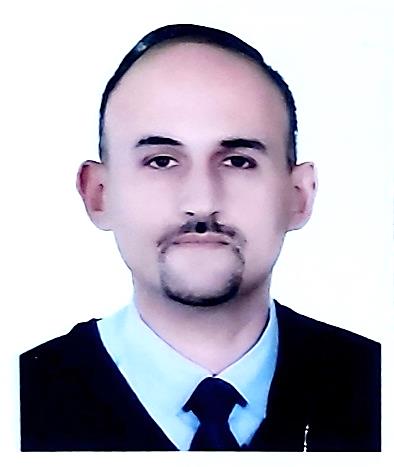 (امسح الكتابة في هذا المربعثم ضع الصورة)Personal InformationPersonal InformationPersonal InformationPersonal InformationPersonal InformationPersonal InformationPersonal InformationPersonal InformationPersonal InformationNameNameNameMohammed Adelilah Mohammed Al-ShakarchiMohammed Adelilah Mohammed Al-ShakarchiMohammed Adelilah Mohammed Al-ShakarchiMohammed Adelilah Mohammed Al-ShakarchiMohammed Adelilah Mohammed Al-ShakarchiMohammed Adelilah Mohammed Al-ShakarchiDare of BirthDare of BirthDare of Birth11/12/197511/12/197511/12/197511/12/197511/12/197511/12/1975Place of BirthPlace of BirthPlace of BirthBaghdad /IraqBaghdad /IraqBaghdad /IraqBaghdad /IraqBaghdad /IraqBaghdad /IraqGenderGenderGenderMaleMaleMaleMaleMaleMaleNationalityNationalityNationalityIraqiIraqiIraqiIraqiIraqiIraqiMarital StatusMarital StatusMarital StatusMarriedMarriedMarriedMarriedMarriedMarriedNo. of ChildrenNo. of ChildrenNo. of Children333333Cell phone No.Cell phone No.Cell phone No.077033063050770330630507703306305077033063050770330630507703306305Academic InformationAcademic InformationAcademic InformationAcademic InformationAcademic InformationAcademic InformationAcademic InformationAcademic InformationAcademic InformationScientific TitleScientific TitleScientific TitleScientific TitleLecturerLecturerLecturerLecturerLecturerScientific Dept.Scientific Dept.Scientific Dept.Scientific Dept.Department of Biology, College of Education for Pure Sciences, University of MosulDepartment of Biology, College of Education for Pure Sciences, University of MosulDepartment of Biology, College of Education for Pure Sciences, University of MosulDepartment of Biology, College of Education for Pure Sciences, University of MosulDepartment of Biology, College of Education for Pure Sciences, University of MosulGeneral specialty General specialty General specialty General specialty PlantPlantPlantPlantPlantSpecific specialtySpecific specialtySpecific specialtySpecific specialtyMolecular MicrobiologyMolecular MicrobiologyMolecular MicrobiologyMolecular MicrobiologyMolecular MicrobiologyEmailEmailEmailEmailmohshakarchii@yahoo.com dr.mohammedsh@uomosul.edu.iq mohshakarchii@yahoo.com dr.mohammedsh@uomosul.edu.iq mohshakarchii@yahoo.com dr.mohammedsh@uomosul.edu.iq mohshakarchii@yahoo.com dr.mohammedsh@uomosul.edu.iq mohshakarchii@yahoo.com dr.mohammedsh@uomosul.edu.iq Research GateResearch GateResearch GateResearch Gatehttps://www.researchgate.net/profile/Mohammed_Al-Shakarchi?ev=hdr_xprfhttps://www.researchgate.net/profile/Mohammed_Al-Shakarchi?ev=hdr_xprfhttps://www.researchgate.net/profile/Mohammed_Al-Shakarchi?ev=hdr_xprfhttps://www.researchgate.net/profile/Mohammed_Al-Shakarchi?ev=hdr_xprfhttps://www.researchgate.net/profile/Mohammed_Al-Shakarchi?ev=hdr_xprfGoogle ScholarGoogle ScholarGoogle ScholarGoogle Scholarhttps://scholar.google.com/citations?user=bWrJR0AAAAJ&hl=arhttps://scholar.google.com/citations?user=bWrJR0AAAAJ&hl=arhttps://scholar.google.com/citations?user=bWrJR0AAAAJ&hl=arhttps://scholar.google.com/citations?user=bWrJR0AAAAJ&hl=arhttps://scholar.google.com/citations?user=bWrJR0AAAAJ&hl=arORCIDORCIDORCIDORCIDhttps://orcid.org/0000-0002-1806-0082https://orcid.org/0000-0002-1806-0082https://orcid.org/0000-0002-1806-0082https://orcid.org/0000-0002-1806-0082https://orcid.org/0000-0002-1806-0082moodlemoodlemoodlemoodlehttps://moodle.org/user/profile.php?id=2865952https://moodle.org/user/profile.php?id=2865952https://moodle.org/user/profile.php?id=2865952https://moodle.org/user/profile.php?id=2865952https://moodle.org/user/profile.php?id=2865952EducationEducationEducationEducationEducationEducationEducationEducationEducationDegreeYearYearYearYearMajorMajorUniversity University PhD2013201320132013Molecular MicrobiologyMolecular MicrobiologyIraq, College of Education for Pure Sciences, University of MosulIraq, College of Education for Pure Sciences, University of MosulMSc2000200020002000Plant TaxonomyPlant TaxonomyIraq , College of Education for Pure Sciences, University of MosulIraq , College of Education for Pure Sciences, University of MosulBachelor1997199719971997BiologyBiologyIraq, College of Education for Pure Sciences, University of Mosul Iraq, College of Education for Pure Sciences, University of Mosul Scientific titlesScientific titlesScientific titlesScientific titlesScientific titlesScientific titlesScientific titlesScientific titlesScientific titlesProfessorProfessor---------------------Assistant Prof. Assistant Prof. ---------------------LecturerLecturer8/6/20088/6/20088/6/20088/6/20088/6/20088/6/20088/6/2008Assistant Lect.Assistant Lect.22/2/200122/2/200122/2/200122/2/200122/2/200122/2/200122/2/2001Scientific and Administrative ExperiencesScientific and Administrative ExperiencesScientific and Administrative ExperiencesScientific and Administrative ExperiencesScientific and Administrative ExperiencesScientific and Administrative ExperiencesScientific and Administrative ExperiencesScientific and Administrative ExperiencesScientific and Administrative Experiencesjobjob2002-20052015-20172016-20172018-20192002-20052015-20172016-20172018-20192002-20052015-20172016-20172018-20192002-20052015-20172016-20172018-2019Director of Graduate Studies / College of Education for Pure Sciences Director of Individuals / College of Education for Pure Sciences.Member of the exam committee supervising the examinations of the College of Education for Pure SciencesHead of the Examination Committee of the Examination Committee in the Department of Life SciencesDirector of Graduate Studies / College of Education for Pure Sciences Director of Individuals / College of Education for Pure Sciences.Member of the exam committee supervising the examinations of the College of Education for Pure SciencesHead of the Examination Committee of the Examination Committee in the Department of Life SciencesDirector of Graduate Studies / College of Education for Pure Sciences Director of Individuals / College of Education for Pure Sciences.Member of the exam committee supervising the examinations of the College of Education for Pure SciencesHead of the Examination Committee of the Examination Committee in the Department of Life SciencesExperience Experience 2001-  20202018- 20192019- 20202009- 20102001-  20202018- 20192019- 20202009- 20102001-  20202018- 20192019- 20202009- 20102001-  20202018- 20192019- 20202009- 2010Instructor in the Department of Life Sciences / College of Education for Pure Sciences / University of Mosul. In addition to administrative positions and committees in the College of EducationMember of the Curriculum Committee of the Department of Life Sciences / College of Education for Pure SciencesMember of the Examination Committee of the Department of Life Sciences / College of Education for Pure Sciences.Member of the Seminar Unit Committee in the Research Unit of the Department of Life Sciences / College of Education for Pure Sciences / University of Mosul.Instructor in the Department of Life Sciences / College of Education for Pure Sciences / University of Mosul. In addition to administrative positions and committees in the College of EducationMember of the Curriculum Committee of the Department of Life Sciences / College of Education for Pure SciencesMember of the Examination Committee of the Department of Life Sciences / College of Education for Pure Sciences.Member of the Seminar Unit Committee in the Research Unit of the Department of Life Sciences / College of Education for Pure Sciences / University of Mosul.Instructor in the Department of Life Sciences / College of Education for Pure Sciences / University of Mosul. In addition to administrative positions and committees in the College of EducationMember of the Curriculum Committee of the Department of Life Sciences / College of Education for Pure SciencesMember of the Examination Committee of the Department of Life Sciences / College of Education for Pure Sciences.Member of the Seminar Unit Committee in the Research Unit of the Department of Life Sciences / College of Education for Pure Sciences / University of Mosul.Teaching ActivitiesTeaching ActivitiesTeaching ActivitiesTeaching ActivitiesTeaching ActivitiesTeaching ActivitiesTeaching ActivitiesTeaching ActivitiesTeaching ActivitiesMicrobiology, fourth stage, Department of Life Sciences, College of Education for Pure Sciences.Elective course (viruses), fourth stage, Department of Life Sciences, College of Education for Pure Sciences.Genetics course, third stage, Department of Life Sciences, College of Education for Pure Sciences.General Biology, First Stage, Department of Chemistry, College of Education for Pure Sciences• General Biology, First Stage, Department of Life Sciences, College of Education for Pure Sciences.Plant classification material, second stage, Department of Life Sciences, College of Education for Pure Sciences.Elective course, MA students, Department of Life Sciences, College of Education for Pure Sciences.Seminar subject, Masters students, Department of Life Sciences, College of Education for Pure SciencesMicrobiology, fourth stage, Department of Life Sciences, College of Education for Pure Sciences.Elective course (viruses), fourth stage, Department of Life Sciences, College of Education for Pure Sciences.Genetics course, third stage, Department of Life Sciences, College of Education for Pure Sciences.General Biology, First Stage, Department of Chemistry, College of Education for Pure Sciences• General Biology, First Stage, Department of Life Sciences, College of Education for Pure Sciences.Plant classification material, second stage, Department of Life Sciences, College of Education for Pure Sciences.Elective course, MA students, Department of Life Sciences, College of Education for Pure Sciences.Seminar subject, Masters students, Department of Life Sciences, College of Education for Pure SciencesMicrobiology, fourth stage, Department of Life Sciences, College of Education for Pure Sciences.Elective course (viruses), fourth stage, Department of Life Sciences, College of Education for Pure Sciences.Genetics course, third stage, Department of Life Sciences, College of Education for Pure Sciences.General Biology, First Stage, Department of Chemistry, College of Education for Pure Sciences• General Biology, First Stage, Department of Life Sciences, College of Education for Pure Sciences.Plant classification material, second stage, Department of Life Sciences, College of Education for Pure Sciences.Elective course, MA students, Department of Life Sciences, College of Education for Pure Sciences.Seminar subject, Masters students, Department of Life Sciences, College of Education for Pure SciencesMicrobiology, fourth stage, Department of Life Sciences, College of Education for Pure Sciences.Elective course (viruses), fourth stage, Department of Life Sciences, College of Education for Pure Sciences.Genetics course, third stage, Department of Life Sciences, College of Education for Pure Sciences.General Biology, First Stage, Department of Chemistry, College of Education for Pure Sciences• General Biology, First Stage, Department of Life Sciences, College of Education for Pure Sciences.Plant classification material, second stage, Department of Life Sciences, College of Education for Pure Sciences.Elective course, MA students, Department of Life Sciences, College of Education for Pure Sciences.Seminar subject, Masters students, Department of Life Sciences, College of Education for Pure SciencesMicrobiology, fourth stage, Department of Life Sciences, College of Education for Pure Sciences.Elective course (viruses), fourth stage, Department of Life Sciences, College of Education for Pure Sciences.Genetics course, third stage, Department of Life Sciences, College of Education for Pure Sciences.General Biology, First Stage, Department of Chemistry, College of Education for Pure Sciences• General Biology, First Stage, Department of Life Sciences, College of Education for Pure Sciences.Plant classification material, second stage, Department of Life Sciences, College of Education for Pure Sciences.Elective course, MA students, Department of Life Sciences, College of Education for Pure Sciences.Seminar subject, Masters students, Department of Life Sciences, College of Education for Pure SciencesMicrobiology, fourth stage, Department of Life Sciences, College of Education for Pure Sciences.Elective course (viruses), fourth stage, Department of Life Sciences, College of Education for Pure Sciences.Genetics course, third stage, Department of Life Sciences, College of Education for Pure Sciences.General Biology, First Stage, Department of Chemistry, College of Education for Pure Sciences• General Biology, First Stage, Department of Life Sciences, College of Education for Pure Sciences.Plant classification material, second stage, Department of Life Sciences, College of Education for Pure Sciences.Elective course, MA students, Department of Life Sciences, College of Education for Pure Sciences.Seminar subject, Masters students, Department of Life Sciences, College of Education for Pure SciencesMicrobiology, fourth stage, Department of Life Sciences, College of Education for Pure Sciences.Elective course (viruses), fourth stage, Department of Life Sciences, College of Education for Pure Sciences.Genetics course, third stage, Department of Life Sciences, College of Education for Pure Sciences.General Biology, First Stage, Department of Chemistry, College of Education for Pure Sciences• General Biology, First Stage, Department of Life Sciences, College of Education for Pure Sciences.Plant classification material, second stage, Department of Life Sciences, College of Education for Pure Sciences.Elective course, MA students, Department of Life Sciences, College of Education for Pure Sciences.Seminar subject, Masters students, Department of Life Sciences, College of Education for Pure SciencesMicrobiology, fourth stage, Department of Life Sciences, College of Education for Pure Sciences.Elective course (viruses), fourth stage, Department of Life Sciences, College of Education for Pure Sciences.Genetics course, third stage, Department of Life Sciences, College of Education for Pure Sciences.General Biology, First Stage, Department of Chemistry, College of Education for Pure Sciences• General Biology, First Stage, Department of Life Sciences, College of Education for Pure Sciences.Plant classification material, second stage, Department of Life Sciences, College of Education for Pure Sciences.Elective course, MA students, Department of Life Sciences, College of Education for Pure Sciences.Seminar subject, Masters students, Department of Life Sciences, College of Education for Pure SciencesMicrobiology, fourth stage, Department of Life Sciences, College of Education for Pure Sciences.Elective course (viruses), fourth stage, Department of Life Sciences, College of Education for Pure Sciences.Genetics course, third stage, Department of Life Sciences, College of Education for Pure Sciences.General Biology, First Stage, Department of Chemistry, College of Education for Pure Sciences• General Biology, First Stage, Department of Life Sciences, College of Education for Pure Sciences.Plant classification material, second stage, Department of Life Sciences, College of Education for Pure Sciences.Elective course, MA students, Department of Life Sciences, College of Education for Pure Sciences.Seminar subject, Masters students, Department of Life Sciences, College of Education for Pure SciencesPostgraduate Supervision Postgraduate Supervision Postgraduate Supervision Postgraduate Supervision Postgraduate Supervision Postgraduate Supervision Postgraduate Supervision Postgraduate Supervision Postgraduate Supervision MasterMaster3333333PhDPhDNonNonNonNonNonNonNonPeer-reviewed PublicationsPeer-reviewed PublicationsPeer-reviewed PublicationsPeer-reviewed PublicationsPeer-reviewed PublicationsPeer-reviewed PublicationsPeer-reviewed PublicationsPeer-reviewed PublicationsPeer-reviewed PublicationsMolecular Identification of the Local Isolated Fungi Aureobasidium pullulans 2018 (Zena W. Al-gader , Khalid D.Ahmed, Mohammed A. Alshakarchi) Rafidain Journal of Science,Vol.27.No.(5);ISSN 1608-9391. The Third Scientific Conference for Biological Sciences.Effect of Add Different Carbon and Nitrogen Source on The Pullulan Polysaccharide Production from Fungus Aureobasidium pullulans  (Mohammed B.Ismaeel, Khalid D. Ahmed, Zena W. Al-gader) 2016, Tikrit Journal of Pure Science, Vol.21, No.(5);ISSN:1813-1662.Isolation and Identification of Aureobasidium pullulans From Different Sources and Comparison with Standard Strain Aureobasidium pullulans  NRRL 58560, 2014 (Mohammed B.Ismaeel, Zena W. Al-gader) Educatio and Science Journal, Accept of population at 11/3/2014.Bacterial Conjugation  As a procedure To Designation the Generous Sites Responsible for Polysaccharides Polymerase in Bacteria Bacillus subtilis .2012 (Khalid D. Ahmed, Zena W. Al-gader, Yosra A. AL-Rfaeey) Educatio and Science Journal, Vol.25 , No.(1).Study the Effect of Different Carbon  and Nitrogen Source on Extracellular Polysaccharides production Xanthan by Xanthomonas campestris ATCC 13951. 2012 (Mohammed B.Ismaeel, Zena W. Al-gader) Educatio and Science Journal, Vol. 25, No.(2).Study the Optical Condition and Effect of Ultraviolet Ray on Extracellular Polysaccharide Production from Local Isolation of Bacillus subtilis Bacteria. 2010( Walaa H. Shker, Shmal Youns, Zena W. AL-gader). Tikrit Journal of Pure Science, Vol.15, No. (2).ISSN:1813-1662. Study  the Effect of Nitrous Acid and X-ray on the Ability of Bacillus subtilis to the Production of Extracellular Polysaccharides.2010 (Zena W. ALgader) Tishreen  University  Journal for Research and Science , Al-Lattakia, Syria, Vol.32, No.(5).تسلسل البحوث من الأحدث فالأقدم بالنسبة لسنة النشرMolecular Identification of the Local Isolated Fungi Aureobasidium pullulans 2018 (Zena W. Al-gader , Khalid D.Ahmed, Mohammed A. Alshakarchi) Rafidain Journal of Science,Vol.27.No.(5);ISSN 1608-9391. The Third Scientific Conference for Biological Sciences.Effect of Add Different Carbon and Nitrogen Source on The Pullulan Polysaccharide Production from Fungus Aureobasidium pullulans  (Mohammed B.Ismaeel, Khalid D. Ahmed, Zena W. Al-gader) 2016, Tikrit Journal of Pure Science, Vol.21, No.(5);ISSN:1813-1662.Isolation and Identification of Aureobasidium pullulans From Different Sources and Comparison with Standard Strain Aureobasidium pullulans  NRRL 58560, 2014 (Mohammed B.Ismaeel, Zena W. Al-gader) Educatio and Science Journal, Accept of population at 11/3/2014.Bacterial Conjugation  As a procedure To Designation the Generous Sites Responsible for Polysaccharides Polymerase in Bacteria Bacillus subtilis .2012 (Khalid D. Ahmed, Zena W. Al-gader, Yosra A. AL-Rfaeey) Educatio and Science Journal, Vol.25 , No.(1).Study the Effect of Different Carbon  and Nitrogen Source on Extracellular Polysaccharides production Xanthan by Xanthomonas campestris ATCC 13951. 2012 (Mohammed B.Ismaeel, Zena W. Al-gader) Educatio and Science Journal, Vol. 25, No.(2).Study the Optical Condition and Effect of Ultraviolet Ray on Extracellular Polysaccharide Production from Local Isolation of Bacillus subtilis Bacteria. 2010( Walaa H. Shker, Shmal Youns, Zena W. AL-gader). Tikrit Journal of Pure Science, Vol.15, No. (2).ISSN:1813-1662. Study  the Effect of Nitrous Acid and X-ray on the Ability of Bacillus subtilis to the Production of Extracellular Polysaccharides.2010 (Zena W. ALgader) Tishreen  University  Journal for Research and Science , Al-Lattakia, Syria, Vol.32, No.(5).تسلسل البحوث من الأحدث فالأقدم بالنسبة لسنة النشرMolecular Identification of the Local Isolated Fungi Aureobasidium pullulans 2018 (Zena W. Al-gader , Khalid D.Ahmed, Mohammed A. Alshakarchi) Rafidain Journal of Science,Vol.27.No.(5);ISSN 1608-9391. The Third Scientific Conference for Biological Sciences.Effect of Add Different Carbon and Nitrogen Source on The Pullulan Polysaccharide Production from Fungus Aureobasidium pullulans  (Mohammed B.Ismaeel, Khalid D. Ahmed, Zena W. Al-gader) 2016, Tikrit Journal of Pure Science, Vol.21, No.(5);ISSN:1813-1662.Isolation and Identification of Aureobasidium pullulans From Different Sources and Comparison with Standard Strain Aureobasidium pullulans  NRRL 58560, 2014 (Mohammed B.Ismaeel, Zena W. Al-gader) Educatio and Science Journal, Accept of population at 11/3/2014.Bacterial Conjugation  As a procedure To Designation the Generous Sites Responsible for Polysaccharides Polymerase in Bacteria Bacillus subtilis .2012 (Khalid D. Ahmed, Zena W. Al-gader, Yosra A. AL-Rfaeey) Educatio and Science Journal, Vol.25 , No.(1).Study the Effect of Different Carbon  and Nitrogen Source on Extracellular Polysaccharides production Xanthan by Xanthomonas campestris ATCC 13951. 2012 (Mohammed B.Ismaeel, Zena W. Al-gader) Educatio and Science Journal, Vol. 25, No.(2).Study the Optical Condition and Effect of Ultraviolet Ray on Extracellular Polysaccharide Production from Local Isolation of Bacillus subtilis Bacteria. 2010( Walaa H. Shker, Shmal Youns, Zena W. AL-gader). Tikrit Journal of Pure Science, Vol.15, No. (2).ISSN:1813-1662. Study  the Effect of Nitrous Acid and X-ray on the Ability of Bacillus subtilis to the Production of Extracellular Polysaccharides.2010 (Zena W. ALgader) Tishreen  University  Journal for Research and Science , Al-Lattakia, Syria, Vol.32, No.(5).تسلسل البحوث من الأحدث فالأقدم بالنسبة لسنة النشرMolecular Identification of the Local Isolated Fungi Aureobasidium pullulans 2018 (Zena W. Al-gader , Khalid D.Ahmed, Mohammed A. Alshakarchi) Rafidain Journal of Science,Vol.27.No.(5);ISSN 1608-9391. The Third Scientific Conference for Biological Sciences.Effect of Add Different Carbon and Nitrogen Source on The Pullulan Polysaccharide Production from Fungus Aureobasidium pullulans  (Mohammed B.Ismaeel, Khalid D. Ahmed, Zena W. Al-gader) 2016, Tikrit Journal of Pure Science, Vol.21, No.(5);ISSN:1813-1662.Isolation and Identification of Aureobasidium pullulans From Different Sources and Comparison with Standard Strain Aureobasidium pullulans  NRRL 58560, 2014 (Mohammed B.Ismaeel, Zena W. Al-gader) Educatio and Science Journal, Accept of population at 11/3/2014.Bacterial Conjugation  As a procedure To Designation the Generous Sites Responsible for Polysaccharides Polymerase in Bacteria Bacillus subtilis .2012 (Khalid D. Ahmed, Zena W. Al-gader, Yosra A. AL-Rfaeey) Educatio and Science Journal, Vol.25 , No.(1).Study the Effect of Different Carbon  and Nitrogen Source on Extracellular Polysaccharides production Xanthan by Xanthomonas campestris ATCC 13951. 2012 (Mohammed B.Ismaeel, Zena W. Al-gader) Educatio and Science Journal, Vol. 25, No.(2).Study the Optical Condition and Effect of Ultraviolet Ray on Extracellular Polysaccharide Production from Local Isolation of Bacillus subtilis Bacteria. 2010( Walaa H. Shker, Shmal Youns, Zena W. AL-gader). Tikrit Journal of Pure Science, Vol.15, No. (2).ISSN:1813-1662. Study  the Effect of Nitrous Acid and X-ray on the Ability of Bacillus subtilis to the Production of Extracellular Polysaccharides.2010 (Zena W. ALgader) Tishreen  University  Journal for Research and Science , Al-Lattakia, Syria, Vol.32, No.(5).تسلسل البحوث من الأحدث فالأقدم بالنسبة لسنة النشرMolecular Identification of the Local Isolated Fungi Aureobasidium pullulans 2018 (Zena W. Al-gader , Khalid D.Ahmed, Mohammed A. Alshakarchi) Rafidain Journal of Science,Vol.27.No.(5);ISSN 1608-9391. The Third Scientific Conference for Biological Sciences.Effect of Add Different Carbon and Nitrogen Source on The Pullulan Polysaccharide Production from Fungus Aureobasidium pullulans  (Mohammed B.Ismaeel, Khalid D. Ahmed, Zena W. Al-gader) 2016, Tikrit Journal of Pure Science, Vol.21, No.(5);ISSN:1813-1662.Isolation and Identification of Aureobasidium pullulans From Different Sources and Comparison with Standard Strain Aureobasidium pullulans  NRRL 58560, 2014 (Mohammed B.Ismaeel, Zena W. Al-gader) Educatio and Science Journal, Accept of population at 11/3/2014.Bacterial Conjugation  As a procedure To Designation the Generous Sites Responsible for Polysaccharides Polymerase in Bacteria Bacillus subtilis .2012 (Khalid D. Ahmed, Zena W. Al-gader, Yosra A. AL-Rfaeey) Educatio and Science Journal, Vol.25 , No.(1).Study the Effect of Different Carbon  and Nitrogen Source on Extracellular Polysaccharides production Xanthan by Xanthomonas campestris ATCC 13951. 2012 (Mohammed B.Ismaeel, Zena W. Al-gader) Educatio and Science Journal, Vol. 25, No.(2).Study the Optical Condition and Effect of Ultraviolet Ray on Extracellular Polysaccharide Production from Local Isolation of Bacillus subtilis Bacteria. 2010( Walaa H. Shker, Shmal Youns, Zena W. AL-gader). Tikrit Journal of Pure Science, Vol.15, No. (2).ISSN:1813-1662. Study  the Effect of Nitrous Acid and X-ray on the Ability of Bacillus subtilis to the Production of Extracellular Polysaccharides.2010 (Zena W. ALgader) Tishreen  University  Journal for Research and Science , Al-Lattakia, Syria, Vol.32, No.(5).تسلسل البحوث من الأحدث فالأقدم بالنسبة لسنة النشرMolecular Identification of the Local Isolated Fungi Aureobasidium pullulans 2018 (Zena W. Al-gader , Khalid D.Ahmed, Mohammed A. Alshakarchi) Rafidain Journal of Science,Vol.27.No.(5);ISSN 1608-9391. The Third Scientific Conference for Biological Sciences.Effect of Add Different Carbon and Nitrogen Source on The Pullulan Polysaccharide Production from Fungus Aureobasidium pullulans  (Mohammed B.Ismaeel, Khalid D. Ahmed, Zena W. Al-gader) 2016, Tikrit Journal of Pure Science, Vol.21, No.(5);ISSN:1813-1662.Isolation and Identification of Aureobasidium pullulans From Different Sources and Comparison with Standard Strain Aureobasidium pullulans  NRRL 58560, 2014 (Mohammed B.Ismaeel, Zena W. Al-gader) Educatio and Science Journal, Accept of population at 11/3/2014.Bacterial Conjugation  As a procedure To Designation the Generous Sites Responsible for Polysaccharides Polymerase in Bacteria Bacillus subtilis .2012 (Khalid D. Ahmed, Zena W. Al-gader, Yosra A. AL-Rfaeey) Educatio and Science Journal, Vol.25 , No.(1).Study the Effect of Different Carbon  and Nitrogen Source on Extracellular Polysaccharides production Xanthan by Xanthomonas campestris ATCC 13951. 2012 (Mohammed B.Ismaeel, Zena W. Al-gader) Educatio and Science Journal, Vol. 25, No.(2).Study the Optical Condition and Effect of Ultraviolet Ray on Extracellular Polysaccharide Production from Local Isolation of Bacillus subtilis Bacteria. 2010( Walaa H. Shker, Shmal Youns, Zena W. AL-gader). Tikrit Journal of Pure Science, Vol.15, No. (2).ISSN:1813-1662. Study  the Effect of Nitrous Acid and X-ray on the Ability of Bacillus subtilis to the Production of Extracellular Polysaccharides.2010 (Zena W. ALgader) Tishreen  University  Journal for Research and Science , Al-Lattakia, Syria, Vol.32, No.(5).تسلسل البحوث من الأحدث فالأقدم بالنسبة لسنة النشرMolecular Identification of the Local Isolated Fungi Aureobasidium pullulans 2018 (Zena W. Al-gader , Khalid D.Ahmed, Mohammed A. Alshakarchi) Rafidain Journal of Science,Vol.27.No.(5);ISSN 1608-9391. The Third Scientific Conference for Biological Sciences.Effect of Add Different Carbon and Nitrogen Source on The Pullulan Polysaccharide Production from Fungus Aureobasidium pullulans  (Mohammed B.Ismaeel, Khalid D. Ahmed, Zena W. Al-gader) 2016, Tikrit Journal of Pure Science, Vol.21, No.(5);ISSN:1813-1662.Isolation and Identification of Aureobasidium pullulans From Different Sources and Comparison with Standard Strain Aureobasidium pullulans  NRRL 58560, 2014 (Mohammed B.Ismaeel, Zena W. Al-gader) Educatio and Science Journal, Accept of population at 11/3/2014.Bacterial Conjugation  As a procedure To Designation the Generous Sites Responsible for Polysaccharides Polymerase in Bacteria Bacillus subtilis .2012 (Khalid D. Ahmed, Zena W. Al-gader, Yosra A. AL-Rfaeey) Educatio and Science Journal, Vol.25 , No.(1).Study the Effect of Different Carbon  and Nitrogen Source on Extracellular Polysaccharides production Xanthan by Xanthomonas campestris ATCC 13951. 2012 (Mohammed B.Ismaeel, Zena W. Al-gader) Educatio and Science Journal, Vol. 25, No.(2).Study the Optical Condition and Effect of Ultraviolet Ray on Extracellular Polysaccharide Production from Local Isolation of Bacillus subtilis Bacteria. 2010( Walaa H. Shker, Shmal Youns, Zena W. AL-gader). Tikrit Journal of Pure Science, Vol.15, No. (2).ISSN:1813-1662. Study  the Effect of Nitrous Acid and X-ray on the Ability of Bacillus subtilis to the Production of Extracellular Polysaccharides.2010 (Zena W. ALgader) Tishreen  University  Journal for Research and Science , Al-Lattakia, Syria, Vol.32, No.(5).تسلسل البحوث من الأحدث فالأقدم بالنسبة لسنة النشرMolecular Identification of the Local Isolated Fungi Aureobasidium pullulans 2018 (Zena W. Al-gader , Khalid D.Ahmed, Mohammed A. Alshakarchi) Rafidain Journal of Science,Vol.27.No.(5);ISSN 1608-9391. The Third Scientific Conference for Biological Sciences.Effect of Add Different Carbon and Nitrogen Source on The Pullulan Polysaccharide Production from Fungus Aureobasidium pullulans  (Mohammed B.Ismaeel, Khalid D. Ahmed, Zena W. Al-gader) 2016, Tikrit Journal of Pure Science, Vol.21, No.(5);ISSN:1813-1662.Isolation and Identification of Aureobasidium pullulans From Different Sources and Comparison with Standard Strain Aureobasidium pullulans  NRRL 58560, 2014 (Mohammed B.Ismaeel, Zena W. Al-gader) Educatio and Science Journal, Accept of population at 11/3/2014.Bacterial Conjugation  As a procedure To Designation the Generous Sites Responsible for Polysaccharides Polymerase in Bacteria Bacillus subtilis .2012 (Khalid D. Ahmed, Zena W. Al-gader, Yosra A. AL-Rfaeey) Educatio and Science Journal, Vol.25 , No.(1).Study the Effect of Different Carbon  and Nitrogen Source on Extracellular Polysaccharides production Xanthan by Xanthomonas campestris ATCC 13951. 2012 (Mohammed B.Ismaeel, Zena W. Al-gader) Educatio and Science Journal, Vol. 25, No.(2).Study the Optical Condition and Effect of Ultraviolet Ray on Extracellular Polysaccharide Production from Local Isolation of Bacillus subtilis Bacteria. 2010( Walaa H. Shker, Shmal Youns, Zena W. AL-gader). Tikrit Journal of Pure Science, Vol.15, No. (2).ISSN:1813-1662. Study  the Effect of Nitrous Acid and X-ray on the Ability of Bacillus subtilis to the Production of Extracellular Polysaccharides.2010 (Zena W. ALgader) Tishreen  University  Journal for Research and Science , Al-Lattakia, Syria, Vol.32, No.(5).تسلسل البحوث من الأحدث فالأقدم بالنسبة لسنة النشرMolecular Identification of the Local Isolated Fungi Aureobasidium pullulans 2018 (Zena W. Al-gader , Khalid D.Ahmed, Mohammed A. Alshakarchi) Rafidain Journal of Science,Vol.27.No.(5);ISSN 1608-9391. The Third Scientific Conference for Biological Sciences.Effect of Add Different Carbon and Nitrogen Source on The Pullulan Polysaccharide Production from Fungus Aureobasidium pullulans  (Mohammed B.Ismaeel, Khalid D. Ahmed, Zena W. Al-gader) 2016, Tikrit Journal of Pure Science, Vol.21, No.(5);ISSN:1813-1662.Isolation and Identification of Aureobasidium pullulans From Different Sources and Comparison with Standard Strain Aureobasidium pullulans  NRRL 58560, 2014 (Mohammed B.Ismaeel, Zena W. Al-gader) Educatio and Science Journal, Accept of population at 11/3/2014.Bacterial Conjugation  As a procedure To Designation the Generous Sites Responsible for Polysaccharides Polymerase in Bacteria Bacillus subtilis .2012 (Khalid D. Ahmed, Zena W. Al-gader, Yosra A. AL-Rfaeey) Educatio and Science Journal, Vol.25 , No.(1).Study the Effect of Different Carbon  and Nitrogen Source on Extracellular Polysaccharides production Xanthan by Xanthomonas campestris ATCC 13951. 2012 (Mohammed B.Ismaeel, Zena W. Al-gader) Educatio and Science Journal, Vol. 25, No.(2).Study the Optical Condition and Effect of Ultraviolet Ray on Extracellular Polysaccharide Production from Local Isolation of Bacillus subtilis Bacteria. 2010( Walaa H. Shker, Shmal Youns, Zena W. AL-gader). Tikrit Journal of Pure Science, Vol.15, No. (2).ISSN:1813-1662. Study  the Effect of Nitrous Acid and X-ray on the Ability of Bacillus subtilis to the Production of Extracellular Polysaccharides.2010 (Zena W. ALgader) Tishreen  University  Journal for Research and Science , Al-Lattakia, Syria, Vol.32, No.(5).تسلسل البحوث من الأحدث فالأقدم بالنسبة لسنة النشرBooks and ChaptersBooks and ChaptersBooks and ChaptersBooks and ChaptersBooks and ChaptersBooks and ChaptersBooks and ChaptersBooks and ChaptersBooks and ChaptersBook to the principles of molecular genetics techniques / the training course in molecular genetics techniques / Department of Life Sciences / College of Education (Dr. Khaled Dahham Ahmed, Dr. Muhammad Abdul Ilah Al-Shakarchi and Dr. Balkis Najm) for the year 2013. تسلسل الكتب من الأحدث فالأقدم بالنسبة لسنة النشرBook to the principles of molecular genetics techniques / the training course in molecular genetics techniques / Department of Life Sciences / College of Education (Dr. Khaled Dahham Ahmed, Dr. Muhammad Abdul Ilah Al-Shakarchi and Dr. Balkis Najm) for the year 2013. تسلسل الكتب من الأحدث فالأقدم بالنسبة لسنة النشرBook to the principles of molecular genetics techniques / the training course in molecular genetics techniques / Department of Life Sciences / College of Education (Dr. Khaled Dahham Ahmed, Dr. Muhammad Abdul Ilah Al-Shakarchi and Dr. Balkis Najm) for the year 2013. تسلسل الكتب من الأحدث فالأقدم بالنسبة لسنة النشرBook to the principles of molecular genetics techniques / the training course in molecular genetics techniques / Department of Life Sciences / College of Education (Dr. Khaled Dahham Ahmed, Dr. Muhammad Abdul Ilah Al-Shakarchi and Dr. Balkis Najm) for the year 2013. تسلسل الكتب من الأحدث فالأقدم بالنسبة لسنة النشرBook to the principles of molecular genetics techniques / the training course in molecular genetics techniques / Department of Life Sciences / College of Education (Dr. Khaled Dahham Ahmed, Dr. Muhammad Abdul Ilah Al-Shakarchi and Dr. Balkis Najm) for the year 2013. تسلسل الكتب من الأحدث فالأقدم بالنسبة لسنة النشرBook to the principles of molecular genetics techniques / the training course in molecular genetics techniques / Department of Life Sciences / College of Education (Dr. Khaled Dahham Ahmed, Dr. Muhammad Abdul Ilah Al-Shakarchi and Dr. Balkis Najm) for the year 2013. تسلسل الكتب من الأحدث فالأقدم بالنسبة لسنة النشرBook to the principles of molecular genetics techniques / the training course in molecular genetics techniques / Department of Life Sciences / College of Education (Dr. Khaled Dahham Ahmed, Dr. Muhammad Abdul Ilah Al-Shakarchi and Dr. Balkis Najm) for the year 2013. تسلسل الكتب من الأحدث فالأقدم بالنسبة لسنة النشرBook to the principles of molecular genetics techniques / the training course in molecular genetics techniques / Department of Life Sciences / College of Education (Dr. Khaled Dahham Ahmed, Dr. Muhammad Abdul Ilah Al-Shakarchi and Dr. Balkis Najm) for the year 2013. تسلسل الكتب من الأحدث فالأقدم بالنسبة لسنة النشرBook to the principles of molecular genetics techniques / the training course in molecular genetics techniques / Department of Life Sciences / College of Education (Dr. Khaled Dahham Ahmed, Dr. Muhammad Abdul Ilah Al-Shakarchi and Dr. Balkis Najm) for the year 2013. تسلسل الكتب من الأحدث فالأقدم بالنسبة لسنة النشرScientific Conferences and SymposiumsScientific Conferences and SymposiumsScientific Conferences and SymposiumsScientific Conferences and SymposiumsScientific Conferences and SymposiumsScientific Conferences and SymposiumsScientific Conferences and SymposiumsScientific Conferences and SymposiumsScientific Conferences and SymposiumsParticipation in a workshop "Mechanism for Examining Questions" that was held at the University of Mosul / Center for Continuing Education on January 23/2020.Participating in the training course tagged "Life Sciences ... for Life" which was held at the University of Mosul / College of Education for Pure Sciences under the supervision of the Continuing Education Unit on 8-9 / 1/2020.Participating in the training course tagged "modern technologies in pathological analyzes", which was held at the University of Mosul / College of Education for Girls under the supervision of the Continuing Education Unit on 12/17/2019.Participation in the training course tagged "computational chemistry software" which was held at the University of Mosul / College of Education for Pure Sciences under the supervision of the Continuing Education Unit on 11-19 / 11/2019.Participation in the works of the symposium marked “Traffic pollution risks and deterioration of air quality at the University of Mosul” which was held at the Environmental Research Center / University of Mosul on 11/27/2019.Participation in the exhibition entitled "Multimedia in the life sciences" which was held at the University of Mosul / College of Education for Pure Sciences on 6/5/2019.Participation in a workshop "the reliability and sobriety of scientific fields" that was held at the University of Mosul / College of Science on 5/5/2019.Participation in the fourth scientific symposium tagged "Physics and Nanotechnology" which was held at the University of Mosul / College of Education for Pure Sciences on 2/5/2019.Participation in the scientific symposium tagged "Future Prospects in the field of life sciences" which was held at the University of Mosul / College of Education for Pure Sciences on 04/17/2019.Participation in a workshop "Effective University Teaching Engineering" which was held at the University of Mosul / College of Education for Pure Sciences on 3/25/2019.Member of Heaven prepared for the special workshop of the curricula of the Department of Life Sciences / College of Education for Pure Sciences on 11/3/2019.Participation in the workshop "Virtual Library for introducing websites" which was held at the University of Mosul / College of Education for Pure Sciences on 12/11/2018.Participation in the fourth international scientific conference under the slogan "Towards Scientific Identification of Mass Graves and Genocide in Kurdistan Region" which was held at the University of Erbil / College of Medicine / for the period 7-8 / 11/2018.The Fourth International Conference of Hawler Medical University / Erbil, 7-8 / 11/2018.Participation in the third scientific conference for the life sciences under the slogan "life sciences research creativity and originality" which was held at the University of Mosul / College of Science / for the period 21-22 / 11/2018.The scientific symposium of the Center for Environmental Research and Pollution Control entitled (a look at the environmental reality of the city of Mosul) on Monday 26/11/2018.The Third Scientific Conference for Life Sciences / College of Science / University of Mosul for the period from 21-22 / 11/2018.The symposium held by the Iraqi Academic Union / Nineveh branch in cooperation with the College of Education for Pure Sciences / University of Mosul on 9/5/2018 entitled (Academic Work - Rights and Duties Syndicate vision).Scientific symposium of the College of Science / University of Mosul / Department of Life Sciences entitled (living organisms entering Iraq) on 2/5/2018.The first international scientific conference for science and technology of Koya University / College of Science for the period from 23-24 / 4/2018.A second training course in the principles of partial biology technologies / Department of Life Sciences, College of Education for Pure Sciences / University of Mosul for the period 13-17 / 4/2014. (lecturer).The first training scientific course in life informatics and its applications. In the Department of Biophysics / College of Science / University of Mosul for the period 23-27 / 3/2014.The first training course in the principles of partial biology technologies / Department of Life Sciences, College of Education for Pure Sciences / University of Mosul for the period 29 / 9-3 / 10/2013 (first meal) and 6-10 / 10/2013 (second meal). (lecturer)The Second Qatar Scientific Conference for Life Sciences at the College of Education for Pure Sciences / University of Mosul for the period 7-8 / 11/2012.Polymerase chain reaction technology, its types and applications. Biotechnology Department / College of Science / University of Baghdad for the period 23-27 / 9/2012.The first Qatari scientific conference for life sciences in the College of Education for Pure Sciences / University of Mosul in the second November 2009.The Modern technologies in agriculture 2ed conference of the Faculty of Agriculture / Cairo University / Arab Republic of Egypt. October 28-23, 2002.تسلسل المؤتمرات من الأحدث فالأقدم بالنسبة لسنة المشاركةParticipation in a workshop "Mechanism for Examining Questions" that was held at the University of Mosul / Center for Continuing Education on January 23/2020.Participating in the training course tagged "Life Sciences ... for Life" which was held at the University of Mosul / College of Education for Pure Sciences under the supervision of the Continuing Education Unit on 8-9 / 1/2020.Participating in the training course tagged "modern technologies in pathological analyzes", which was held at the University of Mosul / College of Education for Girls under the supervision of the Continuing Education Unit on 12/17/2019.Participation in the training course tagged "computational chemistry software" which was held at the University of Mosul / College of Education for Pure Sciences under the supervision of the Continuing Education Unit on 11-19 / 11/2019.Participation in the works of the symposium marked “Traffic pollution risks and deterioration of air quality at the University of Mosul” which was held at the Environmental Research Center / University of Mosul on 11/27/2019.Participation in the exhibition entitled "Multimedia in the life sciences" which was held at the University of Mosul / College of Education for Pure Sciences on 6/5/2019.Participation in a workshop "the reliability and sobriety of scientific fields" that was held at the University of Mosul / College of Science on 5/5/2019.Participation in the fourth scientific symposium tagged "Physics and Nanotechnology" which was held at the University of Mosul / College of Education for Pure Sciences on 2/5/2019.Participation in the scientific symposium tagged "Future Prospects in the field of life sciences" which was held at the University of Mosul / College of Education for Pure Sciences on 04/17/2019.Participation in a workshop "Effective University Teaching Engineering" which was held at the University of Mosul / College of Education for Pure Sciences on 3/25/2019.Member of Heaven prepared for the special workshop of the curricula of the Department of Life Sciences / College of Education for Pure Sciences on 11/3/2019.Participation in the workshop "Virtual Library for introducing websites" which was held at the University of Mosul / College of Education for Pure Sciences on 12/11/2018.Participation in the fourth international scientific conference under the slogan "Towards Scientific Identification of Mass Graves and Genocide in Kurdistan Region" which was held at the University of Erbil / College of Medicine / for the period 7-8 / 11/2018.The Fourth International Conference of Hawler Medical University / Erbil, 7-8 / 11/2018.Participation in the third scientific conference for the life sciences under the slogan "life sciences research creativity and originality" which was held at the University of Mosul / College of Science / for the period 21-22 / 11/2018.The scientific symposium of the Center for Environmental Research and Pollution Control entitled (a look at the environmental reality of the city of Mosul) on Monday 26/11/2018.The Third Scientific Conference for Life Sciences / College of Science / University of Mosul for the period from 21-22 / 11/2018.The symposium held by the Iraqi Academic Union / Nineveh branch in cooperation with the College of Education for Pure Sciences / University of Mosul on 9/5/2018 entitled (Academic Work - Rights and Duties Syndicate vision).Scientific symposium of the College of Science / University of Mosul / Department of Life Sciences entitled (living organisms entering Iraq) on 2/5/2018.The first international scientific conference for science and technology of Koya University / College of Science for the period from 23-24 / 4/2018.A second training course in the principles of partial biology technologies / Department of Life Sciences, College of Education for Pure Sciences / University of Mosul for the period 13-17 / 4/2014. (lecturer).The first training scientific course in life informatics and its applications. In the Department of Biophysics / College of Science / University of Mosul for the period 23-27 / 3/2014.The first training course in the principles of partial biology technologies / Department of Life Sciences, College of Education for Pure Sciences / University of Mosul for the period 29 / 9-3 / 10/2013 (first meal) and 6-10 / 10/2013 (second meal). (lecturer)The Second Qatar Scientific Conference for Life Sciences at the College of Education for Pure Sciences / University of Mosul for the period 7-8 / 11/2012.Polymerase chain reaction technology, its types and applications. Biotechnology Department / College of Science / University of Baghdad for the period 23-27 / 9/2012.The first Qatari scientific conference for life sciences in the College of Education for Pure Sciences / University of Mosul in the second November 2009.The Modern technologies in agriculture 2ed conference of the Faculty of Agriculture / Cairo University / Arab Republic of Egypt. October 28-23, 2002.تسلسل المؤتمرات من الأحدث فالأقدم بالنسبة لسنة المشاركةParticipation in a workshop "Mechanism for Examining Questions" that was held at the University of Mosul / Center for Continuing Education on January 23/2020.Participating in the training course tagged "Life Sciences ... for Life" which was held at the University of Mosul / College of Education for Pure Sciences under the supervision of the Continuing Education Unit on 8-9 / 1/2020.Participating in the training course tagged "modern technologies in pathological analyzes", which was held at the University of Mosul / College of Education for Girls under the supervision of the Continuing Education Unit on 12/17/2019.Participation in the training course tagged "computational chemistry software" which was held at the University of Mosul / College of Education for Pure Sciences under the supervision of the Continuing Education Unit on 11-19 / 11/2019.Participation in the works of the symposium marked “Traffic pollution risks and deterioration of air quality at the University of Mosul” which was held at the Environmental Research Center / University of Mosul on 11/27/2019.Participation in the exhibition entitled "Multimedia in the life sciences" which was held at the University of Mosul / College of Education for Pure Sciences on 6/5/2019.Participation in a workshop "the reliability and sobriety of scientific fields" that was held at the University of Mosul / College of Science on 5/5/2019.Participation in the fourth scientific symposium tagged "Physics and Nanotechnology" which was held at the University of Mosul / College of Education for Pure Sciences on 2/5/2019.Participation in the scientific symposium tagged "Future Prospects in the field of life sciences" which was held at the University of Mosul / College of Education for Pure Sciences on 04/17/2019.Participation in a workshop "Effective University Teaching Engineering" which was held at the University of Mosul / College of Education for Pure Sciences on 3/25/2019.Member of Heaven prepared for the special workshop of the curricula of the Department of Life Sciences / College of Education for Pure Sciences on 11/3/2019.Participation in the workshop "Virtual Library for introducing websites" which was held at the University of Mosul / College of Education for Pure Sciences on 12/11/2018.Participation in the fourth international scientific conference under the slogan "Towards Scientific Identification of Mass Graves and Genocide in Kurdistan Region" which was held at the University of Erbil / College of Medicine / for the period 7-8 / 11/2018.The Fourth International Conference of Hawler Medical University / Erbil, 7-8 / 11/2018.Participation in the third scientific conference for the life sciences under the slogan "life sciences research creativity and originality" which was held at the University of Mosul / College of Science / for the period 21-22 / 11/2018.The scientific symposium of the Center for Environmental Research and Pollution Control entitled (a look at the environmental reality of the city of Mosul) on Monday 26/11/2018.The Third Scientific Conference for Life Sciences / College of Science / University of Mosul for the period from 21-22 / 11/2018.The symposium held by the Iraqi Academic Union / Nineveh branch in cooperation with the College of Education for Pure Sciences / University of Mosul on 9/5/2018 entitled (Academic Work - Rights and Duties Syndicate vision).Scientific symposium of the College of Science / University of Mosul / Department of Life Sciences entitled (living organisms entering Iraq) on 2/5/2018.The first international scientific conference for science and technology of Koya University / College of Science for the period from 23-24 / 4/2018.A second training course in the principles of partial biology technologies / Department of Life Sciences, College of Education for Pure Sciences / University of Mosul for the period 13-17 / 4/2014. (lecturer).The first training scientific course in life informatics and its applications. In the Department of Biophysics / College of Science / University of Mosul for the period 23-27 / 3/2014.The first training course in the principles of partial biology technologies / Department of Life Sciences, College of Education for Pure Sciences / University of Mosul for the period 29 / 9-3 / 10/2013 (first meal) and 6-10 / 10/2013 (second meal). (lecturer)The Second Qatar Scientific Conference for Life Sciences at the College of Education for Pure Sciences / University of Mosul for the period 7-8 / 11/2012.Polymerase chain reaction technology, its types and applications. Biotechnology Department / College of Science / University of Baghdad for the period 23-27 / 9/2012.The first Qatari scientific conference for life sciences in the College of Education for Pure Sciences / University of Mosul in the second November 2009.The Modern technologies in agriculture 2ed conference of the Faculty of Agriculture / Cairo University / Arab Republic of Egypt. October 28-23, 2002.تسلسل المؤتمرات من الأحدث فالأقدم بالنسبة لسنة المشاركةParticipation in a workshop "Mechanism for Examining Questions" that was held at the University of Mosul / Center for Continuing Education on January 23/2020.Participating in the training course tagged "Life Sciences ... for Life" which was held at the University of Mosul / College of Education for Pure Sciences under the supervision of the Continuing Education Unit on 8-9 / 1/2020.Participating in the training course tagged "modern technologies in pathological analyzes", which was held at the University of Mosul / College of Education for Girls under the supervision of the Continuing Education Unit on 12/17/2019.Participation in the training course tagged "computational chemistry software" which was held at the University of Mosul / College of Education for Pure Sciences under the supervision of the Continuing Education Unit on 11-19 / 11/2019.Participation in the works of the symposium marked “Traffic pollution risks and deterioration of air quality at the University of Mosul” which was held at the Environmental Research Center / University of Mosul on 11/27/2019.Participation in the exhibition entitled "Multimedia in the life sciences" which was held at the University of Mosul / College of Education for Pure Sciences on 6/5/2019.Participation in a workshop "the reliability and sobriety of scientific fields" that was held at the University of Mosul / College of Science on 5/5/2019.Participation in the fourth scientific symposium tagged "Physics and Nanotechnology" which was held at the University of Mosul / College of Education for Pure Sciences on 2/5/2019.Participation in the scientific symposium tagged "Future Prospects in the field of life sciences" which was held at the University of Mosul / College of Education for Pure Sciences on 04/17/2019.Participation in a workshop "Effective University Teaching Engineering" which was held at the University of Mosul / College of Education for Pure Sciences on 3/25/2019.Member of Heaven prepared for the special workshop of the curricula of the Department of Life Sciences / College of Education for Pure Sciences on 11/3/2019.Participation in the workshop "Virtual Library for introducing websites" which was held at the University of Mosul / College of Education for Pure Sciences on 12/11/2018.Participation in the fourth international scientific conference under the slogan "Towards Scientific Identification of Mass Graves and Genocide in Kurdistan Region" which was held at the University of Erbil / College of Medicine / for the period 7-8 / 11/2018.The Fourth International Conference of Hawler Medical University / Erbil, 7-8 / 11/2018.Participation in the third scientific conference for the life sciences under the slogan "life sciences research creativity and originality" which was held at the University of Mosul / College of Science / for the period 21-22 / 11/2018.The scientific symposium of the Center for Environmental Research and Pollution Control entitled (a look at the environmental reality of the city of Mosul) on Monday 26/11/2018.The Third Scientific Conference for Life Sciences / College of Science / University of Mosul for the period from 21-22 / 11/2018.The symposium held by the Iraqi Academic Union / Nineveh branch in cooperation with the College of Education for Pure Sciences / University of Mosul on 9/5/2018 entitled (Academic Work - Rights and Duties Syndicate vision).Scientific symposium of the College of Science / University of Mosul / Department of Life Sciences entitled (living organisms entering Iraq) on 2/5/2018.The first international scientific conference for science and technology of Koya University / College of Science for the period from 23-24 / 4/2018.A second training course in the principles of partial biology technologies / Department of Life Sciences, College of Education for Pure Sciences / University of Mosul for the period 13-17 / 4/2014. (lecturer).The first training scientific course in life informatics and its applications. In the Department of Biophysics / College of Science / University of Mosul for the period 23-27 / 3/2014.The first training course in the principles of partial biology technologies / Department of Life Sciences, College of Education for Pure Sciences / University of Mosul for the period 29 / 9-3 / 10/2013 (first meal) and 6-10 / 10/2013 (second meal). (lecturer)The Second Qatar Scientific Conference for Life Sciences at the College of Education for Pure Sciences / University of Mosul for the period 7-8 / 11/2012.Polymerase chain reaction technology, its types and applications. Biotechnology Department / College of Science / University of Baghdad for the period 23-27 / 9/2012.The first Qatari scientific conference for life sciences in the College of Education for Pure Sciences / University of Mosul in the second November 2009.The Modern technologies in agriculture 2ed conference of the Faculty of Agriculture / Cairo University / Arab Republic of Egypt. October 28-23, 2002.تسلسل المؤتمرات من الأحدث فالأقدم بالنسبة لسنة المشاركةParticipation in a workshop "Mechanism for Examining Questions" that was held at the University of Mosul / Center for Continuing Education on January 23/2020.Participating in the training course tagged "Life Sciences ... for Life" which was held at the University of Mosul / College of Education for Pure Sciences under the supervision of the Continuing Education Unit on 8-9 / 1/2020.Participating in the training course tagged "modern technologies in pathological analyzes", which was held at the University of Mosul / College of Education for Girls under the supervision of the Continuing Education Unit on 12/17/2019.Participation in the training course tagged "computational chemistry software" which was held at the University of Mosul / College of Education for Pure Sciences under the supervision of the Continuing Education Unit on 11-19 / 11/2019.Participation in the works of the symposium marked “Traffic pollution risks and deterioration of air quality at the University of Mosul” which was held at the Environmental Research Center / University of Mosul on 11/27/2019.Participation in the exhibition entitled "Multimedia in the life sciences" which was held at the University of Mosul / College of Education for Pure Sciences on 6/5/2019.Participation in a workshop "the reliability and sobriety of scientific fields" that was held at the University of Mosul / College of Science on 5/5/2019.Participation in the fourth scientific symposium tagged "Physics and Nanotechnology" which was held at the University of Mosul / College of Education for Pure Sciences on 2/5/2019.Participation in the scientific symposium tagged "Future Prospects in the field of life sciences" which was held at the University of Mosul / College of Education for Pure Sciences on 04/17/2019.Participation in a workshop "Effective University Teaching Engineering" which was held at the University of Mosul / College of Education for Pure Sciences on 3/25/2019.Member of Heaven prepared for the special workshop of the curricula of the Department of Life Sciences / College of Education for Pure Sciences on 11/3/2019.Participation in the workshop "Virtual Library for introducing websites" which was held at the University of Mosul / College of Education for Pure Sciences on 12/11/2018.Participation in the fourth international scientific conference under the slogan "Towards Scientific Identification of Mass Graves and Genocide in Kurdistan Region" which was held at the University of Erbil / College of Medicine / for the period 7-8 / 11/2018.The Fourth International Conference of Hawler Medical University / Erbil, 7-8 / 11/2018.Participation in the third scientific conference for the life sciences under the slogan "life sciences research creativity and originality" which was held at the University of Mosul / College of Science / for the period 21-22 / 11/2018.The scientific symposium of the Center for Environmental Research and Pollution Control entitled (a look at the environmental reality of the city of Mosul) on Monday 26/11/2018.The Third Scientific Conference for Life Sciences / College of Science / University of Mosul for the period from 21-22 / 11/2018.The symposium held by the Iraqi Academic Union / Nineveh branch in cooperation with the College of Education for Pure Sciences / University of Mosul on 9/5/2018 entitled (Academic Work - Rights and Duties Syndicate vision).Scientific symposium of the College of Science / University of Mosul / Department of Life Sciences entitled (living organisms entering Iraq) on 2/5/2018.The first international scientific conference for science and technology of Koya University / College of Science for the period from 23-24 / 4/2018.A second training course in the principles of partial biology technologies / Department of Life Sciences, College of Education for Pure Sciences / University of Mosul for the period 13-17 / 4/2014. (lecturer).The first training scientific course in life informatics and its applications. In the Department of Biophysics / College of Science / University of Mosul for the period 23-27 / 3/2014.The first training course in the principles of partial biology technologies / Department of Life Sciences, College of Education for Pure Sciences / University of Mosul for the period 29 / 9-3 / 10/2013 (first meal) and 6-10 / 10/2013 (second meal). (lecturer)The Second Qatar Scientific Conference for Life Sciences at the College of Education for Pure Sciences / University of Mosul for the period 7-8 / 11/2012.Polymerase chain reaction technology, its types and applications. Biotechnology Department / College of Science / University of Baghdad for the period 23-27 / 9/2012.The first Qatari scientific conference for life sciences in the College of Education for Pure Sciences / University of Mosul in the second November 2009.The Modern technologies in agriculture 2ed conference of the Faculty of Agriculture / Cairo University / Arab Republic of Egypt. October 28-23, 2002.تسلسل المؤتمرات من الأحدث فالأقدم بالنسبة لسنة المشاركةParticipation in a workshop "Mechanism for Examining Questions" that was held at the University of Mosul / Center for Continuing Education on January 23/2020.Participating in the training course tagged "Life Sciences ... for Life" which was held at the University of Mosul / College of Education for Pure Sciences under the supervision of the Continuing Education Unit on 8-9 / 1/2020.Participating in the training course tagged "modern technologies in pathological analyzes", which was held at the University of Mosul / College of Education for Girls under the supervision of the Continuing Education Unit on 12/17/2019.Participation in the training course tagged "computational chemistry software" which was held at the University of Mosul / College of Education for Pure Sciences under the supervision of the Continuing Education Unit on 11-19 / 11/2019.Participation in the works of the symposium marked “Traffic pollution risks and deterioration of air quality at the University of Mosul” which was held at the Environmental Research Center / University of Mosul on 11/27/2019.Participation in the exhibition entitled "Multimedia in the life sciences" which was held at the University of Mosul / College of Education for Pure Sciences on 6/5/2019.Participation in a workshop "the reliability and sobriety of scientific fields" that was held at the University of Mosul / College of Science on 5/5/2019.Participation in the fourth scientific symposium tagged "Physics and Nanotechnology" which was held at the University of Mosul / College of Education for Pure Sciences on 2/5/2019.Participation in the scientific symposium tagged "Future Prospects in the field of life sciences" which was held at the University of Mosul / College of Education for Pure Sciences on 04/17/2019.Participation in a workshop "Effective University Teaching Engineering" which was held at the University of Mosul / College of Education for Pure Sciences on 3/25/2019.Member of Heaven prepared for the special workshop of the curricula of the Department of Life Sciences / College of Education for Pure Sciences on 11/3/2019.Participation in the workshop "Virtual Library for introducing websites" which was held at the University of Mosul / College of Education for Pure Sciences on 12/11/2018.Participation in the fourth international scientific conference under the slogan "Towards Scientific Identification of Mass Graves and Genocide in Kurdistan Region" which was held at the University of Erbil / College of Medicine / for the period 7-8 / 11/2018.The Fourth International Conference of Hawler Medical University / Erbil, 7-8 / 11/2018.Participation in the third scientific conference for the life sciences under the slogan "life sciences research creativity and originality" which was held at the University of Mosul / College of Science / for the period 21-22 / 11/2018.The scientific symposium of the Center for Environmental Research and Pollution Control entitled (a look at the environmental reality of the city of Mosul) on Monday 26/11/2018.The Third Scientific Conference for Life Sciences / College of Science / University of Mosul for the period from 21-22 / 11/2018.The symposium held by the Iraqi Academic Union / Nineveh branch in cooperation with the College of Education for Pure Sciences / University of Mosul on 9/5/2018 entitled (Academic Work - Rights and Duties Syndicate vision).Scientific symposium of the College of Science / University of Mosul / Department of Life Sciences entitled (living organisms entering Iraq) on 2/5/2018.The first international scientific conference for science and technology of Koya University / College of Science for the period from 23-24 / 4/2018.A second training course in the principles of partial biology technologies / Department of Life Sciences, College of Education for Pure Sciences / University of Mosul for the period 13-17 / 4/2014. (lecturer).The first training scientific course in life informatics and its applications. In the Department of Biophysics / College of Science / University of Mosul for the period 23-27 / 3/2014.The first training course in the principles of partial biology technologies / Department of Life Sciences, College of Education for Pure Sciences / University of Mosul for the period 29 / 9-3 / 10/2013 (first meal) and 6-10 / 10/2013 (second meal). (lecturer)The Second Qatar Scientific Conference for Life Sciences at the College of Education for Pure Sciences / University of Mosul for the period 7-8 / 11/2012.Polymerase chain reaction technology, its types and applications. Biotechnology Department / College of Science / University of Baghdad for the period 23-27 / 9/2012.The first Qatari scientific conference for life sciences in the College of Education for Pure Sciences / University of Mosul in the second November 2009.The Modern technologies in agriculture 2ed conference of the Faculty of Agriculture / Cairo University / Arab Republic of Egypt. October 28-23, 2002.تسلسل المؤتمرات من الأحدث فالأقدم بالنسبة لسنة المشاركةParticipation in a workshop "Mechanism for Examining Questions" that was held at the University of Mosul / Center for Continuing Education on January 23/2020.Participating in the training course tagged "Life Sciences ... for Life" which was held at the University of Mosul / College of Education for Pure Sciences under the supervision of the Continuing Education Unit on 8-9 / 1/2020.Participating in the training course tagged "modern technologies in pathological analyzes", which was held at the University of Mosul / College of Education for Girls under the supervision of the Continuing Education Unit on 12/17/2019.Participation in the training course tagged "computational chemistry software" which was held at the University of Mosul / College of Education for Pure Sciences under the supervision of the Continuing Education Unit on 11-19 / 11/2019.Participation in the works of the symposium marked “Traffic pollution risks and deterioration of air quality at the University of Mosul” which was held at the Environmental Research Center / University of Mosul on 11/27/2019.Participation in the exhibition entitled "Multimedia in the life sciences" which was held at the University of Mosul / College of Education for Pure Sciences on 6/5/2019.Participation in a workshop "the reliability and sobriety of scientific fields" that was held at the University of Mosul / College of Science on 5/5/2019.Participation in the fourth scientific symposium tagged "Physics and Nanotechnology" which was held at the University of Mosul / College of Education for Pure Sciences on 2/5/2019.Participation in the scientific symposium tagged "Future Prospects in the field of life sciences" which was held at the University of Mosul / College of Education for Pure Sciences on 04/17/2019.Participation in a workshop "Effective University Teaching Engineering" which was held at the University of Mosul / College of Education for Pure Sciences on 3/25/2019.Member of Heaven prepared for the special workshop of the curricula of the Department of Life Sciences / College of Education for Pure Sciences on 11/3/2019.Participation in the workshop "Virtual Library for introducing websites" which was held at the University of Mosul / College of Education for Pure Sciences on 12/11/2018.Participation in the fourth international scientific conference under the slogan "Towards Scientific Identification of Mass Graves and Genocide in Kurdistan Region" which was held at the University of Erbil / College of Medicine / for the period 7-8 / 11/2018.The Fourth International Conference of Hawler Medical University / Erbil, 7-8 / 11/2018.Participation in the third scientific conference for the life sciences under the slogan "life sciences research creativity and originality" which was held at the University of Mosul / College of Science / for the period 21-22 / 11/2018.The scientific symposium of the Center for Environmental Research and Pollution Control entitled (a look at the environmental reality of the city of Mosul) on Monday 26/11/2018.The Third Scientific Conference for Life Sciences / College of Science / University of Mosul for the period from 21-22 / 11/2018.The symposium held by the Iraqi Academic Union / Nineveh branch in cooperation with the College of Education for Pure Sciences / University of Mosul on 9/5/2018 entitled (Academic Work - Rights and Duties Syndicate vision).Scientific symposium of the College of Science / University of Mosul / Department of Life Sciences entitled (living organisms entering Iraq) on 2/5/2018.The first international scientific conference for science and technology of Koya University / College of Science for the period from 23-24 / 4/2018.A second training course in the principles of partial biology technologies / Department of Life Sciences, College of Education for Pure Sciences / University of Mosul for the period 13-17 / 4/2014. (lecturer).The first training scientific course in life informatics and its applications. In the Department of Biophysics / College of Science / University of Mosul for the period 23-27 / 3/2014.The first training course in the principles of partial biology technologies / Department of Life Sciences, College of Education for Pure Sciences / University of Mosul for the period 29 / 9-3 / 10/2013 (first meal) and 6-10 / 10/2013 (second meal). (lecturer)The Second Qatar Scientific Conference for Life Sciences at the College of Education for Pure Sciences / University of Mosul for the period 7-8 / 11/2012.Polymerase chain reaction technology, its types and applications. Biotechnology Department / College of Science / University of Baghdad for the period 23-27 / 9/2012.The first Qatari scientific conference for life sciences in the College of Education for Pure Sciences / University of Mosul in the second November 2009.The Modern technologies in agriculture 2ed conference of the Faculty of Agriculture / Cairo University / Arab Republic of Egypt. October 28-23, 2002.تسلسل المؤتمرات من الأحدث فالأقدم بالنسبة لسنة المشاركةParticipation in a workshop "Mechanism for Examining Questions" that was held at the University of Mosul / Center for Continuing Education on January 23/2020.Participating in the training course tagged "Life Sciences ... for Life" which was held at the University of Mosul / College of Education for Pure Sciences under the supervision of the Continuing Education Unit on 8-9 / 1/2020.Participating in the training course tagged "modern technologies in pathological analyzes", which was held at the University of Mosul / College of Education for Girls under the supervision of the Continuing Education Unit on 12/17/2019.Participation in the training course tagged "computational chemistry software" which was held at the University of Mosul / College of Education for Pure Sciences under the supervision of the Continuing Education Unit on 11-19 / 11/2019.Participation in the works of the symposium marked “Traffic pollution risks and deterioration of air quality at the University of Mosul” which was held at the Environmental Research Center / University of Mosul on 11/27/2019.Participation in the exhibition entitled "Multimedia in the life sciences" which was held at the University of Mosul / College of Education for Pure Sciences on 6/5/2019.Participation in a workshop "the reliability and sobriety of scientific fields" that was held at the University of Mosul / College of Science on 5/5/2019.Participation in the fourth scientific symposium tagged "Physics and Nanotechnology" which was held at the University of Mosul / College of Education for Pure Sciences on 2/5/2019.Participation in the scientific symposium tagged "Future Prospects in the field of life sciences" which was held at the University of Mosul / College of Education for Pure Sciences on 04/17/2019.Participation in a workshop "Effective University Teaching Engineering" which was held at the University of Mosul / College of Education for Pure Sciences on 3/25/2019.Member of Heaven prepared for the special workshop of the curricula of the Department of Life Sciences / College of Education for Pure Sciences on 11/3/2019.Participation in the workshop "Virtual Library for introducing websites" which was held at the University of Mosul / College of Education for Pure Sciences on 12/11/2018.Participation in the fourth international scientific conference under the slogan "Towards Scientific Identification of Mass Graves and Genocide in Kurdistan Region" which was held at the University of Erbil / College of Medicine / for the period 7-8 / 11/2018.The Fourth International Conference of Hawler Medical University / Erbil, 7-8 / 11/2018.Participation in the third scientific conference for the life sciences under the slogan "life sciences research creativity and originality" which was held at the University of Mosul / College of Science / for the period 21-22 / 11/2018.The scientific symposium of the Center for Environmental Research and Pollution Control entitled (a look at the environmental reality of the city of Mosul) on Monday 26/11/2018.The Third Scientific Conference for Life Sciences / College of Science / University of Mosul for the period from 21-22 / 11/2018.The symposium held by the Iraqi Academic Union / Nineveh branch in cooperation with the College of Education for Pure Sciences / University of Mosul on 9/5/2018 entitled (Academic Work - Rights and Duties Syndicate vision).Scientific symposium of the College of Science / University of Mosul / Department of Life Sciences entitled (living organisms entering Iraq) on 2/5/2018.The first international scientific conference for science and technology of Koya University / College of Science for the period from 23-24 / 4/2018.A second training course in the principles of partial biology technologies / Department of Life Sciences, College of Education for Pure Sciences / University of Mosul for the period 13-17 / 4/2014. (lecturer).The first training scientific course in life informatics and its applications. In the Department of Biophysics / College of Science / University of Mosul for the period 23-27 / 3/2014.The first training course in the principles of partial biology technologies / Department of Life Sciences, College of Education for Pure Sciences / University of Mosul for the period 29 / 9-3 / 10/2013 (first meal) and 6-10 / 10/2013 (second meal). (lecturer)The Second Qatar Scientific Conference for Life Sciences at the College of Education for Pure Sciences / University of Mosul for the period 7-8 / 11/2012.Polymerase chain reaction technology, its types and applications. Biotechnology Department / College of Science / University of Baghdad for the period 23-27 / 9/2012.The first Qatari scientific conference for life sciences in the College of Education for Pure Sciences / University of Mosul in the second November 2009.The Modern technologies in agriculture 2ed conference of the Faculty of Agriculture / Cairo University / Arab Republic of Egypt. October 28-23, 2002.تسلسل المؤتمرات من الأحدث فالأقدم بالنسبة لسنة المشاركةParticipation in a workshop "Mechanism for Examining Questions" that was held at the University of Mosul / Center for Continuing Education on January 23/2020.Participating in the training course tagged "Life Sciences ... for Life" which was held at the University of Mosul / College of Education for Pure Sciences under the supervision of the Continuing Education Unit on 8-9 / 1/2020.Participating in the training course tagged "modern technologies in pathological analyzes", which was held at the University of Mosul / College of Education for Girls under the supervision of the Continuing Education Unit on 12/17/2019.Participation in the training course tagged "computational chemistry software" which was held at the University of Mosul / College of Education for Pure Sciences under the supervision of the Continuing Education Unit on 11-19 / 11/2019.Participation in the works of the symposium marked “Traffic pollution risks and deterioration of air quality at the University of Mosul” which was held at the Environmental Research Center / University of Mosul on 11/27/2019.Participation in the exhibition entitled "Multimedia in the life sciences" which was held at the University of Mosul / College of Education for Pure Sciences on 6/5/2019.Participation in a workshop "the reliability and sobriety of scientific fields" that was held at the University of Mosul / College of Science on 5/5/2019.Participation in the fourth scientific symposium tagged "Physics and Nanotechnology" which was held at the University of Mosul / College of Education for Pure Sciences on 2/5/2019.Participation in the scientific symposium tagged "Future Prospects in the field of life sciences" which was held at the University of Mosul / College of Education for Pure Sciences on 04/17/2019.Participation in a workshop "Effective University Teaching Engineering" which was held at the University of Mosul / College of Education for Pure Sciences on 3/25/2019.Member of Heaven prepared for the special workshop of the curricula of the Department of Life Sciences / College of Education for Pure Sciences on 11/3/2019.Participation in the workshop "Virtual Library for introducing websites" which was held at the University of Mosul / College of Education for Pure Sciences on 12/11/2018.Participation in the fourth international scientific conference under the slogan "Towards Scientific Identification of Mass Graves and Genocide in Kurdistan Region" which was held at the University of Erbil / College of Medicine / for the period 7-8 / 11/2018.The Fourth International Conference of Hawler Medical University / Erbil, 7-8 / 11/2018.Participation in the third scientific conference for the life sciences under the slogan "life sciences research creativity and originality" which was held at the University of Mosul / College of Science / for the period 21-22 / 11/2018.The scientific symposium of the Center for Environmental Research and Pollution Control entitled (a look at the environmental reality of the city of Mosul) on Monday 26/11/2018.The Third Scientific Conference for Life Sciences / College of Science / University of Mosul for the period from 21-22 / 11/2018.The symposium held by the Iraqi Academic Union / Nineveh branch in cooperation with the College of Education for Pure Sciences / University of Mosul on 9/5/2018 entitled (Academic Work - Rights and Duties Syndicate vision).Scientific symposium of the College of Science / University of Mosul / Department of Life Sciences entitled (living organisms entering Iraq) on 2/5/2018.The first international scientific conference for science and technology of Koya University / College of Science for the period from 23-24 / 4/2018.A second training course in the principles of partial biology technologies / Department of Life Sciences, College of Education for Pure Sciences / University of Mosul for the period 13-17 / 4/2014. (lecturer).The first training scientific course in life informatics and its applications. In the Department of Biophysics / College of Science / University of Mosul for the period 23-27 / 3/2014.The first training course in the principles of partial biology technologies / Department of Life Sciences, College of Education for Pure Sciences / University of Mosul for the period 29 / 9-3 / 10/2013 (first meal) and 6-10 / 10/2013 (second meal). (lecturer)The Second Qatar Scientific Conference for Life Sciences at the College of Education for Pure Sciences / University of Mosul for the period 7-8 / 11/2012.Polymerase chain reaction technology, its types and applications. Biotechnology Department / College of Science / University of Baghdad for the period 23-27 / 9/2012.The first Qatari scientific conference for life sciences in the College of Education for Pure Sciences / University of Mosul in the second November 2009.The Modern technologies in agriculture 2ed conference of the Faculty of Agriculture / Cairo University / Arab Republic of Egypt. October 28-23, 2002.تسلسل المؤتمرات من الأحدث فالأقدم بالنسبة لسنة المشاركةOther Scientific activitiesOther Scientific activitiesOther Scientific activitiesOther Scientific activitiesOther Scientific activitiesOther Scientific activitiesOther Scientific activitiesOther Scientific activitiesOther Scientific activitiesDevelopment courses:Training course tagged (Life Sciences for Life) which was held in the Department of Life Sciences / College of Education for Pure Sciences and under the supervision of the Continuing Education Unit on Wednesday and Thursday, 8-9 January 2020.The training course tagged (modern techniques in pathological analyzes) held by the Life Sciences Department for the period from 17-19 / 12/2019 within the annual curriculum of the unit of continuing education.The course held by the College of Education for Pure Sciences / Department of Chemistry, entitled (Computational Chemistry Software) for the period from 17-19 / 11/2019 within the activities of continuing education.The course held in the Department of Mathematics / College of Education for Pure Sciences entitled (the scientific method for writing research and scientific reports in the field of mathematics) for the period from 13-14 / 11/2019.Course in English Language Skills of TOFEL in College of Arts/Department of English, from  March 29, 2009 to May 14, 2009.  Arabic language course in the College of Arts / Department of Arabic Language / University of Mosul for the period from 9/29/2019 to 3/10/2019. The training course entitled (Scientific Journals and How to Publish) held in the College of Mechanical Engineering for the period 2-3 / 4/2019.Teaching methods course at the Center for the development of teaching methods and university training for the period from 31 / 5-14 / 6/2009.Nursing and first aid course held by the College of Nursing / University of Mosul for the period from 15-19 / 2/2009.A course in teaching methods at the Center for the Development of Teaching Methods and University Training / University of Mosul for the period from 26 / 6-3 / 7/2005.A course in the civil defense / Directorate of Civil Defense / Nineveh Governorate for the period from 8-19 / 9/2002.Qualifying courses:Computer and Internet course at the Computer Center / University of Mosul for the period from 4/6/2008.Computer and Internet course at the Computer Calculator Center / University of Mosul for the period 4-18 / 8/2010.Arabic language course at the College of Arts / Department of Arabic Language / University of Mosul for the period from 9/29/2019 to 3/10/2019Others:Field practice established by the Central Orphan Guarantee Committee and the organization of saving the future in cooperation with the College of Education for Pure Sciences in the Tawafa area on the right coast on 12/16/2019.The first charitable exhibition held at the College of Education for Pure Sciences in cooperation with the Central Orphan Guarantee Committee at the University of Mosul for Ghutra from 23-25 / 9/2019.The exhibition marked (Multimedia in Life Sciences), which was held in the Department of Life Sciences / College of Education for Pure Sciences, on May 6, 2019.The charitable exhibition that was held at the Directorate of Education in Nineveh / Middle Al Sham for girls on 24/4/2019, donated sums of money to buy things, then sold them during the exhibition and distributed their proceeds to the orphans.Field practice established by the Central Committee to visit villages, give lectures, exhibitions and live awareness outside the university to the College of Education for Pure Sciences in the Shamsiyat area in 2002.The scientific evaluation of the PhD student in molecular genetics was conducted at the College of Medicine / University of Duhok 2016.A master’s student in molecular genetics was discussed in the Department of Life Sciences / College of Education for Pure Sciences / University of Mosul.Summer field practice established by the Ministerial Central Committee in hospital laboratories outside the university of the College of Education for Pure Sciences in the Shamsiyat area in 2001-2002.Development courses:Training course tagged (Life Sciences for Life) which was held in the Department of Life Sciences / College of Education for Pure Sciences and under the supervision of the Continuing Education Unit on Wednesday and Thursday, 8-9 January 2020.The training course tagged (modern techniques in pathological analyzes) held by the Life Sciences Department for the period from 17-19 / 12/2019 within the annual curriculum of the unit of continuing education.The course held by the College of Education for Pure Sciences / Department of Chemistry, entitled (Computational Chemistry Software) for the period from 17-19 / 11/2019 within the activities of continuing education.The course held in the Department of Mathematics / College of Education for Pure Sciences entitled (the scientific method for writing research and scientific reports in the field of mathematics) for the period from 13-14 / 11/2019.Course in English Language Skills of TOFEL in College of Arts/Department of English, from  March 29, 2009 to May 14, 2009.  Arabic language course in the College of Arts / Department of Arabic Language / University of Mosul for the period from 9/29/2019 to 3/10/2019. The training course entitled (Scientific Journals and How to Publish) held in the College of Mechanical Engineering for the period 2-3 / 4/2019.Teaching methods course at the Center for the development of teaching methods and university training for the period from 31 / 5-14 / 6/2009.Nursing and first aid course held by the College of Nursing / University of Mosul for the period from 15-19 / 2/2009.A course in teaching methods at the Center for the Development of Teaching Methods and University Training / University of Mosul for the period from 26 / 6-3 / 7/2005.A course in the civil defense / Directorate of Civil Defense / Nineveh Governorate for the period from 8-19 / 9/2002.Qualifying courses:Computer and Internet course at the Computer Center / University of Mosul for the period from 4/6/2008.Computer and Internet course at the Computer Calculator Center / University of Mosul for the period 4-18 / 8/2010.Arabic language course at the College of Arts / Department of Arabic Language / University of Mosul for the period from 9/29/2019 to 3/10/2019Others:Field practice established by the Central Orphan Guarantee Committee and the organization of saving the future in cooperation with the College of Education for Pure Sciences in the Tawafa area on the right coast on 12/16/2019.The first charitable exhibition held at the College of Education for Pure Sciences in cooperation with the Central Orphan Guarantee Committee at the University of Mosul for Ghutra from 23-25 / 9/2019.The exhibition marked (Multimedia in Life Sciences), which was held in the Department of Life Sciences / College of Education for Pure Sciences, on May 6, 2019.The charitable exhibition that was held at the Directorate of Education in Nineveh / Middle Al Sham for girls on 24/4/2019, donated sums of money to buy things, then sold them during the exhibition and distributed their proceeds to the orphans.Field practice established by the Central Committee to visit villages, give lectures, exhibitions and live awareness outside the university to the College of Education for Pure Sciences in the Shamsiyat area in 2002.The scientific evaluation of the PhD student in molecular genetics was conducted at the College of Medicine / University of Duhok 2016.A master’s student in molecular genetics was discussed in the Department of Life Sciences / College of Education for Pure Sciences / University of Mosul.Summer field practice established by the Ministerial Central Committee in hospital laboratories outside the university of the College of Education for Pure Sciences in the Shamsiyat area in 2001-2002.Development courses:Training course tagged (Life Sciences for Life) which was held in the Department of Life Sciences / College of Education for Pure Sciences and under the supervision of the Continuing Education Unit on Wednesday and Thursday, 8-9 January 2020.The training course tagged (modern techniques in pathological analyzes) held by the Life Sciences Department for the period from 17-19 / 12/2019 within the annual curriculum of the unit of continuing education.The course held by the College of Education for Pure Sciences / Department of Chemistry, entitled (Computational Chemistry Software) for the period from 17-19 / 11/2019 within the activities of continuing education.The course held in the Department of Mathematics / College of Education for Pure Sciences entitled (the scientific method for writing research and scientific reports in the field of mathematics) for the period from 13-14 / 11/2019.Course in English Language Skills of TOFEL in College of Arts/Department of English, from  March 29, 2009 to May 14, 2009.  Arabic language course in the College of Arts / Department of Arabic Language / University of Mosul for the period from 9/29/2019 to 3/10/2019. The training course entitled (Scientific Journals and How to Publish) held in the College of Mechanical Engineering for the period 2-3 / 4/2019.Teaching methods course at the Center for the development of teaching methods and university training for the period from 31 / 5-14 / 6/2009.Nursing and first aid course held by the College of Nursing / University of Mosul for the period from 15-19 / 2/2009.A course in teaching methods at the Center for the Development of Teaching Methods and University Training / University of Mosul for the period from 26 / 6-3 / 7/2005.A course in the civil defense / Directorate of Civil Defense / Nineveh Governorate for the period from 8-19 / 9/2002.Qualifying courses:Computer and Internet course at the Computer Center / University of Mosul for the period from 4/6/2008.Computer and Internet course at the Computer Calculator Center / University of Mosul for the period 4-18 / 8/2010.Arabic language course at the College of Arts / Department of Arabic Language / University of Mosul for the period from 9/29/2019 to 3/10/2019Others:Field practice established by the Central Orphan Guarantee Committee and the organization of saving the future in cooperation with the College of Education for Pure Sciences in the Tawafa area on the right coast on 12/16/2019.The first charitable exhibition held at the College of Education for Pure Sciences in cooperation with the Central Orphan Guarantee Committee at the University of Mosul for Ghutra from 23-25 / 9/2019.The exhibition marked (Multimedia in Life Sciences), which was held in the Department of Life Sciences / College of Education for Pure Sciences, on May 6, 2019.The charitable exhibition that was held at the Directorate of Education in Nineveh / Middle Al Sham for girls on 24/4/2019, donated sums of money to buy things, then sold them during the exhibition and distributed their proceeds to the orphans.Field practice established by the Central Committee to visit villages, give lectures, exhibitions and live awareness outside the university to the College of Education for Pure Sciences in the Shamsiyat area in 2002.The scientific evaluation of the PhD student in molecular genetics was conducted at the College of Medicine / University of Duhok 2016.A master’s student in molecular genetics was discussed in the Department of Life Sciences / College of Education for Pure Sciences / University of Mosul.Summer field practice established by the Ministerial Central Committee in hospital laboratories outside the university of the College of Education for Pure Sciences in the Shamsiyat area in 2001-2002.Development courses:Training course tagged (Life Sciences for Life) which was held in the Department of Life Sciences / College of Education for Pure Sciences and under the supervision of the Continuing Education Unit on Wednesday and Thursday, 8-9 January 2020.The training course tagged (modern techniques in pathological analyzes) held by the Life Sciences Department for the period from 17-19 / 12/2019 within the annual curriculum of the unit of continuing education.The course held by the College of Education for Pure Sciences / Department of Chemistry, entitled (Computational Chemistry Software) for the period from 17-19 / 11/2019 within the activities of continuing education.The course held in the Department of Mathematics / College of Education for Pure Sciences entitled (the scientific method for writing research and scientific reports in the field of mathematics) for the period from 13-14 / 11/2019.Course in English Language Skills of TOFEL in College of Arts/Department of English, from  March 29, 2009 to May 14, 2009.  Arabic language course in the College of Arts / Department of Arabic Language / University of Mosul for the period from 9/29/2019 to 3/10/2019. The training course entitled (Scientific Journals and How to Publish) held in the College of Mechanical Engineering for the period 2-3 / 4/2019.Teaching methods course at the Center for the development of teaching methods and university training for the period from 31 / 5-14 / 6/2009.Nursing and first aid course held by the College of Nursing / University of Mosul for the period from 15-19 / 2/2009.A course in teaching methods at the Center for the Development of Teaching Methods and University Training / University of Mosul for the period from 26 / 6-3 / 7/2005.A course in the civil defense / Directorate of Civil Defense / Nineveh Governorate for the period from 8-19 / 9/2002.Qualifying courses:Computer and Internet course at the Computer Center / University of Mosul for the period from 4/6/2008.Computer and Internet course at the Computer Calculator Center / University of Mosul for the period 4-18 / 8/2010.Arabic language course at the College of Arts / Department of Arabic Language / University of Mosul for the period from 9/29/2019 to 3/10/2019Others:Field practice established by the Central Orphan Guarantee Committee and the organization of saving the future in cooperation with the College of Education for Pure Sciences in the Tawafa area on the right coast on 12/16/2019.The first charitable exhibition held at the College of Education for Pure Sciences in cooperation with the Central Orphan Guarantee Committee at the University of Mosul for Ghutra from 23-25 / 9/2019.The exhibition marked (Multimedia in Life Sciences), which was held in the Department of Life Sciences / College of Education for Pure Sciences, on May 6, 2019.The charitable exhibition that was held at the Directorate of Education in Nineveh / Middle Al Sham for girls on 24/4/2019, donated sums of money to buy things, then sold them during the exhibition and distributed their proceeds to the orphans.Field practice established by the Central Committee to visit villages, give lectures, exhibitions and live awareness outside the university to the College of Education for Pure Sciences in the Shamsiyat area in 2002.The scientific evaluation of the PhD student in molecular genetics was conducted at the College of Medicine / University of Duhok 2016.A master’s student in molecular genetics was discussed in the Department of Life Sciences / College of Education for Pure Sciences / University of Mosul.Summer field practice established by the Ministerial Central Committee in hospital laboratories outside the university of the College of Education for Pure Sciences in the Shamsiyat area in 2001-2002.Development courses:Training course tagged (Life Sciences for Life) which was held in the Department of Life Sciences / College of Education for Pure Sciences and under the supervision of the Continuing Education Unit on Wednesday and Thursday, 8-9 January 2020.The training course tagged (modern techniques in pathological analyzes) held by the Life Sciences Department for the period from 17-19 / 12/2019 within the annual curriculum of the unit of continuing education.The course held by the College of Education for Pure Sciences / Department of Chemistry, entitled (Computational Chemistry Software) for the period from 17-19 / 11/2019 within the activities of continuing education.The course held in the Department of Mathematics / College of Education for Pure Sciences entitled (the scientific method for writing research and scientific reports in the field of mathematics) for the period from 13-14 / 11/2019.Course in English Language Skills of TOFEL in College of Arts/Department of English, from  March 29, 2009 to May 14, 2009.  Arabic language course in the College of Arts / Department of Arabic Language / University of Mosul for the period from 9/29/2019 to 3/10/2019. The training course entitled (Scientific Journals and How to Publish) held in the College of Mechanical Engineering for the period 2-3 / 4/2019.Teaching methods course at the Center for the development of teaching methods and university training for the period from 31 / 5-14 / 6/2009.Nursing and first aid course held by the College of Nursing / University of Mosul for the period from 15-19 / 2/2009.A course in teaching methods at the Center for the Development of Teaching Methods and University Training / University of Mosul for the period from 26 / 6-3 / 7/2005.A course in the civil defense / Directorate of Civil Defense / Nineveh Governorate for the period from 8-19 / 9/2002.Qualifying courses:Computer and Internet course at the Computer Center / University of Mosul for the period from 4/6/2008.Computer and Internet course at the Computer Calculator Center / University of Mosul for the period 4-18 / 8/2010.Arabic language course at the College of Arts / Department of Arabic Language / University of Mosul for the period from 9/29/2019 to 3/10/2019Others:Field practice established by the Central Orphan Guarantee Committee and the organization of saving the future in cooperation with the College of Education for Pure Sciences in the Tawafa area on the right coast on 12/16/2019.The first charitable exhibition held at the College of Education for Pure Sciences in cooperation with the Central Orphan Guarantee Committee at the University of Mosul for Ghutra from 23-25 / 9/2019.The exhibition marked (Multimedia in Life Sciences), which was held in the Department of Life Sciences / College of Education for Pure Sciences, on May 6, 2019.The charitable exhibition that was held at the Directorate of Education in Nineveh / Middle Al Sham for girls on 24/4/2019, donated sums of money to buy things, then sold them during the exhibition and distributed their proceeds to the orphans.Field practice established by the Central Committee to visit villages, give lectures, exhibitions and live awareness outside the university to the College of Education for Pure Sciences in the Shamsiyat area in 2002.The scientific evaluation of the PhD student in molecular genetics was conducted at the College of Medicine / University of Duhok 2016.A master’s student in molecular genetics was discussed in the Department of Life Sciences / College of Education for Pure Sciences / University of Mosul.Summer field practice established by the Ministerial Central Committee in hospital laboratories outside the university of the College of Education for Pure Sciences in the Shamsiyat area in 2001-2002.Development courses:Training course tagged (Life Sciences for Life) which was held in the Department of Life Sciences / College of Education for Pure Sciences and under the supervision of the Continuing Education Unit on Wednesday and Thursday, 8-9 January 2020.The training course tagged (modern techniques in pathological analyzes) held by the Life Sciences Department for the period from 17-19 / 12/2019 within the annual curriculum of the unit of continuing education.The course held by the College of Education for Pure Sciences / Department of Chemistry, entitled (Computational Chemistry Software) for the period from 17-19 / 11/2019 within the activities of continuing education.The course held in the Department of Mathematics / College of Education for Pure Sciences entitled (the scientific method for writing research and scientific reports in the field of mathematics) for the period from 13-14 / 11/2019.Course in English Language Skills of TOFEL in College of Arts/Department of English, from  March 29, 2009 to May 14, 2009.  Arabic language course in the College of Arts / Department of Arabic Language / University of Mosul for the period from 9/29/2019 to 3/10/2019. The training course entitled (Scientific Journals and How to Publish) held in the College of Mechanical Engineering for the period 2-3 / 4/2019.Teaching methods course at the Center for the development of teaching methods and university training for the period from 31 / 5-14 / 6/2009.Nursing and first aid course held by the College of Nursing / University of Mosul for the period from 15-19 / 2/2009.A course in teaching methods at the Center for the Development of Teaching Methods and University Training / University of Mosul for the period from 26 / 6-3 / 7/2005.A course in the civil defense / Directorate of Civil Defense / Nineveh Governorate for the period from 8-19 / 9/2002.Qualifying courses:Computer and Internet course at the Computer Center / University of Mosul for the period from 4/6/2008.Computer and Internet course at the Computer Calculator Center / University of Mosul for the period 4-18 / 8/2010.Arabic language course at the College of Arts / Department of Arabic Language / University of Mosul for the period from 9/29/2019 to 3/10/2019Others:Field practice established by the Central Orphan Guarantee Committee and the organization of saving the future in cooperation with the College of Education for Pure Sciences in the Tawafa area on the right coast on 12/16/2019.The first charitable exhibition held at the College of Education for Pure Sciences in cooperation with the Central Orphan Guarantee Committee at the University of Mosul for Ghutra from 23-25 / 9/2019.The exhibition marked (Multimedia in Life Sciences), which was held in the Department of Life Sciences / College of Education for Pure Sciences, on May 6, 2019.The charitable exhibition that was held at the Directorate of Education in Nineveh / Middle Al Sham for girls on 24/4/2019, donated sums of money to buy things, then sold them during the exhibition and distributed their proceeds to the orphans.Field practice established by the Central Committee to visit villages, give lectures, exhibitions and live awareness outside the university to the College of Education for Pure Sciences in the Shamsiyat area in 2002.The scientific evaluation of the PhD student in molecular genetics was conducted at the College of Medicine / University of Duhok 2016.A master’s student in molecular genetics was discussed in the Department of Life Sciences / College of Education for Pure Sciences / University of Mosul.Summer field practice established by the Ministerial Central Committee in hospital laboratories outside the university of the College of Education for Pure Sciences in the Shamsiyat area in 2001-2002.Development courses:Training course tagged (Life Sciences for Life) which was held in the Department of Life Sciences / College of Education for Pure Sciences and under the supervision of the Continuing Education Unit on Wednesday and Thursday, 8-9 January 2020.The training course tagged (modern techniques in pathological analyzes) held by the Life Sciences Department for the period from 17-19 / 12/2019 within the annual curriculum of the unit of continuing education.The course held by the College of Education for Pure Sciences / Department of Chemistry, entitled (Computational Chemistry Software) for the period from 17-19 / 11/2019 within the activities of continuing education.The course held in the Department of Mathematics / College of Education for Pure Sciences entitled (the scientific method for writing research and scientific reports in the field of mathematics) for the period from 13-14 / 11/2019.Course in English Language Skills of TOFEL in College of Arts/Department of English, from  March 29, 2009 to May 14, 2009.  Arabic language course in the College of Arts / Department of Arabic Language / University of Mosul for the period from 9/29/2019 to 3/10/2019. The training course entitled (Scientific Journals and How to Publish) held in the College of Mechanical Engineering for the period 2-3 / 4/2019.Teaching methods course at the Center for the development of teaching methods and university training for the period from 31 / 5-14 / 6/2009.Nursing and first aid course held by the College of Nursing / University of Mosul for the period from 15-19 / 2/2009.A course in teaching methods at the Center for the Development of Teaching Methods and University Training / University of Mosul for the period from 26 / 6-3 / 7/2005.A course in the civil defense / Directorate of Civil Defense / Nineveh Governorate for the period from 8-19 / 9/2002.Qualifying courses:Computer and Internet course at the Computer Center / University of Mosul for the period from 4/6/2008.Computer and Internet course at the Computer Calculator Center / University of Mosul for the period 4-18 / 8/2010.Arabic language course at the College of Arts / Department of Arabic Language / University of Mosul for the period from 9/29/2019 to 3/10/2019Others:Field practice established by the Central Orphan Guarantee Committee and the organization of saving the future in cooperation with the College of Education for Pure Sciences in the Tawafa area on the right coast on 12/16/2019.The first charitable exhibition held at the College of Education for Pure Sciences in cooperation with the Central Orphan Guarantee Committee at the University of Mosul for Ghutra from 23-25 / 9/2019.The exhibition marked (Multimedia in Life Sciences), which was held in the Department of Life Sciences / College of Education for Pure Sciences, on May 6, 2019.The charitable exhibition that was held at the Directorate of Education in Nineveh / Middle Al Sham for girls on 24/4/2019, donated sums of money to buy things, then sold them during the exhibition and distributed their proceeds to the orphans.Field practice established by the Central Committee to visit villages, give lectures, exhibitions and live awareness outside the university to the College of Education for Pure Sciences in the Shamsiyat area in 2002.The scientific evaluation of the PhD student in molecular genetics was conducted at the College of Medicine / University of Duhok 2016.A master’s student in molecular genetics was discussed in the Department of Life Sciences / College of Education for Pure Sciences / University of Mosul.Summer field practice established by the Ministerial Central Committee in hospital laboratories outside the university of the College of Education for Pure Sciences in the Shamsiyat area in 2001-2002.Development courses:Training course tagged (Life Sciences for Life) which was held in the Department of Life Sciences / College of Education for Pure Sciences and under the supervision of the Continuing Education Unit on Wednesday and Thursday, 8-9 January 2020.The training course tagged (modern techniques in pathological analyzes) held by the Life Sciences Department for the period from 17-19 / 12/2019 within the annual curriculum of the unit of continuing education.The course held by the College of Education for Pure Sciences / Department of Chemistry, entitled (Computational Chemistry Software) for the period from 17-19 / 11/2019 within the activities of continuing education.The course held in the Department of Mathematics / College of Education for Pure Sciences entitled (the scientific method for writing research and scientific reports in the field of mathematics) for the period from 13-14 / 11/2019.Course in English Language Skills of TOFEL in College of Arts/Department of English, from  March 29, 2009 to May 14, 2009.  Arabic language course in the College of Arts / Department of Arabic Language / University of Mosul for the period from 9/29/2019 to 3/10/2019. The training course entitled (Scientific Journals and How to Publish) held in the College of Mechanical Engineering for the period 2-3 / 4/2019.Teaching methods course at the Center for the development of teaching methods and university training for the period from 31 / 5-14 / 6/2009.Nursing and first aid course held by the College of Nursing / University of Mosul for the period from 15-19 / 2/2009.A course in teaching methods at the Center for the Development of Teaching Methods and University Training / University of Mosul for the period from 26 / 6-3 / 7/2005.A course in the civil defense / Directorate of Civil Defense / Nineveh Governorate for the period from 8-19 / 9/2002.Qualifying courses:Computer and Internet course at the Computer Center / University of Mosul for the period from 4/6/2008.Computer and Internet course at the Computer Calculator Center / University of Mosul for the period 4-18 / 8/2010.Arabic language course at the College of Arts / Department of Arabic Language / University of Mosul for the period from 9/29/2019 to 3/10/2019Others:Field practice established by the Central Orphan Guarantee Committee and the organization of saving the future in cooperation with the College of Education for Pure Sciences in the Tawafa area on the right coast on 12/16/2019.The first charitable exhibition held at the College of Education for Pure Sciences in cooperation with the Central Orphan Guarantee Committee at the University of Mosul for Ghutra from 23-25 / 9/2019.The exhibition marked (Multimedia in Life Sciences), which was held in the Department of Life Sciences / College of Education for Pure Sciences, on May 6, 2019.The charitable exhibition that was held at the Directorate of Education in Nineveh / Middle Al Sham for girls on 24/4/2019, donated sums of money to buy things, then sold them during the exhibition and distributed their proceeds to the orphans.Field practice established by the Central Committee to visit villages, give lectures, exhibitions and live awareness outside the university to the College of Education for Pure Sciences in the Shamsiyat area in 2002.The scientific evaluation of the PhD student in molecular genetics was conducted at the College of Medicine / University of Duhok 2016.A master’s student in molecular genetics was discussed in the Department of Life Sciences / College of Education for Pure Sciences / University of Mosul.Summer field practice established by the Ministerial Central Committee in hospital laboratories outside the university of the College of Education for Pure Sciences in the Shamsiyat area in 2001-2002.Development courses:Training course tagged (Life Sciences for Life) which was held in the Department of Life Sciences / College of Education for Pure Sciences and under the supervision of the Continuing Education Unit on Wednesday and Thursday, 8-9 January 2020.The training course tagged (modern techniques in pathological analyzes) held by the Life Sciences Department for the period from 17-19 / 12/2019 within the annual curriculum of the unit of continuing education.The course held by the College of Education for Pure Sciences / Department of Chemistry, entitled (Computational Chemistry Software) for the period from 17-19 / 11/2019 within the activities of continuing education.The course held in the Department of Mathematics / College of Education for Pure Sciences entitled (the scientific method for writing research and scientific reports in the field of mathematics) for the period from 13-14 / 11/2019.Course in English Language Skills of TOFEL in College of Arts/Department of English, from  March 29, 2009 to May 14, 2009.  Arabic language course in the College of Arts / Department of Arabic Language / University of Mosul for the period from 9/29/2019 to 3/10/2019. The training course entitled (Scientific Journals and How to Publish) held in the College of Mechanical Engineering for the period 2-3 / 4/2019.Teaching methods course at the Center for the development of teaching methods and university training for the period from 31 / 5-14 / 6/2009.Nursing and first aid course held by the College of Nursing / University of Mosul for the period from 15-19 / 2/2009.A course in teaching methods at the Center for the Development of Teaching Methods and University Training / University of Mosul for the period from 26 / 6-3 / 7/2005.A course in the civil defense / Directorate of Civil Defense / Nineveh Governorate for the period from 8-19 / 9/2002.Qualifying courses:Computer and Internet course at the Computer Center / University of Mosul for the period from 4/6/2008.Computer and Internet course at the Computer Calculator Center / University of Mosul for the period 4-18 / 8/2010.Arabic language course at the College of Arts / Department of Arabic Language / University of Mosul for the period from 9/29/2019 to 3/10/2019Others:Field practice established by the Central Orphan Guarantee Committee and the organization of saving the future in cooperation with the College of Education for Pure Sciences in the Tawafa area on the right coast on 12/16/2019.The first charitable exhibition held at the College of Education for Pure Sciences in cooperation with the Central Orphan Guarantee Committee at the University of Mosul for Ghutra from 23-25 / 9/2019.The exhibition marked (Multimedia in Life Sciences), which was held in the Department of Life Sciences / College of Education for Pure Sciences, on May 6, 2019.The charitable exhibition that was held at the Directorate of Education in Nineveh / Middle Al Sham for girls on 24/4/2019, donated sums of money to buy things, then sold them during the exhibition and distributed their proceeds to the orphans.Field practice established by the Central Committee to visit villages, give lectures, exhibitions and live awareness outside the university to the College of Education for Pure Sciences in the Shamsiyat area in 2002.The scientific evaluation of the PhD student in molecular genetics was conducted at the College of Medicine / University of Duhok 2016.A master’s student in molecular genetics was discussed in the Department of Life Sciences / College of Education for Pure Sciences / University of Mosul.Summer field practice established by the Ministerial Central Committee in hospital laboratories outside the university of the College of Education for Pure Sciences in the Shamsiyat area in 2001-2002.AssociationsAssociationsAssociationsAssociationsAssociationsAssociationsAssociationsAssociationsAssociationsThe name of the associationPlant Protection Society.Nanotechnology Society.Iraqi Academic Syndicate.The name of the associationPlant Protection Society.Nanotechnology Society.Iraqi Academic Syndicate.The name of the associationPlant Protection Society.Nanotechnology Society.Iraqi Academic Syndicate.The name of the associationPlant Protection Society.Nanotechnology Society.Iraqi Academic Syndicate.The name of the associationPlant Protection Society.Nanotechnology Society.Iraqi Academic Syndicate.The name of the associationPlant Protection Society.Nanotechnology Society.Iraqi Academic Syndicate.The name of the associationPlant Protection Society.Nanotechnology Society.Iraqi Academic Syndicate.The name of the associationPlant Protection Society.Nanotechnology Society.Iraqi Academic Syndicate.The name of the associationPlant Protection Society.Nanotechnology Society.Iraqi Academic Syndicate.Acknowledgment :Acknowledgment from the Dean of the College of Education Pure Sconce  20/10/2001 Acknowledgment from the Dean of the College of Education Pure Sconce 6/8/2003Acknowledgment from the Dean of the College of Education Pure Sconce 6/5/2004Acknowledgment from the Dean of the College of Education Pure Sconce  20/6/2005Acknowledgment from the Dean of the College of Education Pure Sconce  16/4/2006Acknowledgment from the Dean of the College of Education Pure Sconce 27/4/2006Acknowledgment from the Dean of the College of Education Pure Sconce  8/11/2007Acknowledgment from the Dean of the College of Education Pure Sconce 14/6/2008Acknowledgment from the Dean of the College of Education Pure Sconce 28/3/2011Acknowledgment from the Dean of the College of Education Pure Sconce 1/8/2011Acknowledgment from the Dean of the College of Education Pure Sconce 1/8/2011Acknowledgment from the President of Mosul University on 25/4/2016Acknowledgment from the President of Mosul University on 25/8/2016Acknowledgment from the Dean of the College of Education Pure Sconce27/11/2013.Acknowledgment from the Dean of the College of Education Pure Sconce 7/8/2019.Acknowledgment :Acknowledgment from the Dean of the College of Education Pure Sconce  20/10/2001 Acknowledgment from the Dean of the College of Education Pure Sconce 6/8/2003Acknowledgment from the Dean of the College of Education Pure Sconce 6/5/2004Acknowledgment from the Dean of the College of Education Pure Sconce  20/6/2005Acknowledgment from the Dean of the College of Education Pure Sconce  16/4/2006Acknowledgment from the Dean of the College of Education Pure Sconce 27/4/2006Acknowledgment from the Dean of the College of Education Pure Sconce  8/11/2007Acknowledgment from the Dean of the College of Education Pure Sconce 14/6/2008Acknowledgment from the Dean of the College of Education Pure Sconce 28/3/2011Acknowledgment from the Dean of the College of Education Pure Sconce 1/8/2011Acknowledgment from the Dean of the College of Education Pure Sconce 1/8/2011Acknowledgment from the President of Mosul University on 25/4/2016Acknowledgment from the President of Mosul University on 25/8/2016Acknowledgment from the Dean of the College of Education Pure Sconce27/11/2013.Acknowledgment from the Dean of the College of Education Pure Sconce 7/8/2019.Acknowledgment :Acknowledgment from the Dean of the College of Education Pure Sconce  20/10/2001 Acknowledgment from the Dean of the College of Education Pure Sconce 6/8/2003Acknowledgment from the Dean of the College of Education Pure Sconce 6/5/2004Acknowledgment from the Dean of the College of Education Pure Sconce  20/6/2005Acknowledgment from the Dean of the College of Education Pure Sconce  16/4/2006Acknowledgment from the Dean of the College of Education Pure Sconce 27/4/2006Acknowledgment from the Dean of the College of Education Pure Sconce  8/11/2007Acknowledgment from the Dean of the College of Education Pure Sconce 14/6/2008Acknowledgment from the Dean of the College of Education Pure Sconce 28/3/2011Acknowledgment from the Dean of the College of Education Pure Sconce 1/8/2011Acknowledgment from the Dean of the College of Education Pure Sconce 1/8/2011Acknowledgment from the President of Mosul University on 25/4/2016Acknowledgment from the President of Mosul University on 25/8/2016Acknowledgment from the Dean of the College of Education Pure Sconce27/11/2013.Acknowledgment from the Dean of the College of Education Pure Sconce 7/8/2019.Acknowledgment :Acknowledgment from the Dean of the College of Education Pure Sconce  20/10/2001 Acknowledgment from the Dean of the College of Education Pure Sconce 6/8/2003Acknowledgment from the Dean of the College of Education Pure Sconce 6/5/2004Acknowledgment from the Dean of the College of Education Pure Sconce  20/6/2005Acknowledgment from the Dean of the College of Education Pure Sconce  16/4/2006Acknowledgment from the Dean of the College of Education Pure Sconce 27/4/2006Acknowledgment from the Dean of the College of Education Pure Sconce  8/11/2007Acknowledgment from the Dean of the College of Education Pure Sconce 14/6/2008Acknowledgment from the Dean of the College of Education Pure Sconce 28/3/2011Acknowledgment from the Dean of the College of Education Pure Sconce 1/8/2011Acknowledgment from the Dean of the College of Education Pure Sconce 1/8/2011Acknowledgment from the President of Mosul University on 25/4/2016Acknowledgment from the President of Mosul University on 25/8/2016Acknowledgment from the Dean of the College of Education Pure Sconce27/11/2013.Acknowledgment from the Dean of the College of Education Pure Sconce 7/8/2019.Acknowledgment :Acknowledgment from the Dean of the College of Education Pure Sconce  20/10/2001 Acknowledgment from the Dean of the College of Education Pure Sconce 6/8/2003Acknowledgment from the Dean of the College of Education Pure Sconce 6/5/2004Acknowledgment from the Dean of the College of Education Pure Sconce  20/6/2005Acknowledgment from the Dean of the College of Education Pure Sconce  16/4/2006Acknowledgment from the Dean of the College of Education Pure Sconce 27/4/2006Acknowledgment from the Dean of the College of Education Pure Sconce  8/11/2007Acknowledgment from the Dean of the College of Education Pure Sconce 14/6/2008Acknowledgment from the Dean of the College of Education Pure Sconce 28/3/2011Acknowledgment from the Dean of the College of Education Pure Sconce 1/8/2011Acknowledgment from the Dean of the College of Education Pure Sconce 1/8/2011Acknowledgment from the President of Mosul University on 25/4/2016Acknowledgment from the President of Mosul University on 25/8/2016Acknowledgment from the Dean of the College of Education Pure Sconce27/11/2013.Acknowledgment from the Dean of the College of Education Pure Sconce 7/8/2019.Acknowledgment :Acknowledgment from the Dean of the College of Education Pure Sconce  20/10/2001 Acknowledgment from the Dean of the College of Education Pure Sconce 6/8/2003Acknowledgment from the Dean of the College of Education Pure Sconce 6/5/2004Acknowledgment from the Dean of the College of Education Pure Sconce  20/6/2005Acknowledgment from the Dean of the College of Education Pure Sconce  16/4/2006Acknowledgment from the Dean of the College of Education Pure Sconce 27/4/2006Acknowledgment from the Dean of the College of Education Pure Sconce  8/11/2007Acknowledgment from the Dean of the College of Education Pure Sconce 14/6/2008Acknowledgment from the Dean of the College of Education Pure Sconce 28/3/2011Acknowledgment from the Dean of the College of Education Pure Sconce 1/8/2011Acknowledgment from the Dean of the College of Education Pure Sconce 1/8/2011Acknowledgment from the President of Mosul University on 25/4/2016Acknowledgment from the President of Mosul University on 25/8/2016Acknowledgment from the Dean of the College of Education Pure Sconce27/11/2013.Acknowledgment from the Dean of the College of Education Pure Sconce 7/8/2019.Acknowledgment :Acknowledgment from the Dean of the College of Education Pure Sconce  20/10/2001 Acknowledgment from the Dean of the College of Education Pure Sconce 6/8/2003Acknowledgment from the Dean of the College of Education Pure Sconce 6/5/2004Acknowledgment from the Dean of the College of Education Pure Sconce  20/6/2005Acknowledgment from the Dean of the College of Education Pure Sconce  16/4/2006Acknowledgment from the Dean of the College of Education Pure Sconce 27/4/2006Acknowledgment from the Dean of the College of Education Pure Sconce  8/11/2007Acknowledgment from the Dean of the College of Education Pure Sconce 14/6/2008Acknowledgment from the Dean of the College of Education Pure Sconce 28/3/2011Acknowledgment from the Dean of the College of Education Pure Sconce 1/8/2011Acknowledgment from the Dean of the College of Education Pure Sconce 1/8/2011Acknowledgment from the President of Mosul University on 25/4/2016Acknowledgment from the President of Mosul University on 25/8/2016Acknowledgment from the Dean of the College of Education Pure Sconce27/11/2013.Acknowledgment from the Dean of the College of Education Pure Sconce 7/8/2019.Acknowledgment :Acknowledgment from the Dean of the College of Education Pure Sconce  20/10/2001 Acknowledgment from the Dean of the College of Education Pure Sconce 6/8/2003Acknowledgment from the Dean of the College of Education Pure Sconce 6/5/2004Acknowledgment from the Dean of the College of Education Pure Sconce  20/6/2005Acknowledgment from the Dean of the College of Education Pure Sconce  16/4/2006Acknowledgment from the Dean of the College of Education Pure Sconce 27/4/2006Acknowledgment from the Dean of the College of Education Pure Sconce  8/11/2007Acknowledgment from the Dean of the College of Education Pure Sconce 14/6/2008Acknowledgment from the Dean of the College of Education Pure Sconce 28/3/2011Acknowledgment from the Dean of the College of Education Pure Sconce 1/8/2011Acknowledgment from the Dean of the College of Education Pure Sconce 1/8/2011Acknowledgment from the President of Mosul University on 25/4/2016Acknowledgment from the President of Mosul University on 25/8/2016Acknowledgment from the Dean of the College of Education Pure Sconce27/11/2013.Acknowledgment from the Dean of the College of Education Pure Sconce 7/8/2019.Acknowledgment :Acknowledgment from the Dean of the College of Education Pure Sconce  20/10/2001 Acknowledgment from the Dean of the College of Education Pure Sconce 6/8/2003Acknowledgment from the Dean of the College of Education Pure Sconce 6/5/2004Acknowledgment from the Dean of the College of Education Pure Sconce  20/6/2005Acknowledgment from the Dean of the College of Education Pure Sconce  16/4/2006Acknowledgment from the Dean of the College of Education Pure Sconce 27/4/2006Acknowledgment from the Dean of the College of Education Pure Sconce  8/11/2007Acknowledgment from the Dean of the College of Education Pure Sconce 14/6/2008Acknowledgment from the Dean of the College of Education Pure Sconce 28/3/2011Acknowledgment from the Dean of the College of Education Pure Sconce 1/8/2011Acknowledgment from the Dean of the College of Education Pure Sconce 1/8/2011Acknowledgment from the President of Mosul University on 25/4/2016Acknowledgment from the President of Mosul University on 25/8/2016Acknowledgment from the Dean of the College of Education Pure Sconce27/11/2013.Acknowledgment from the Dean of the College of Education Pure Sconce 7/8/2019.